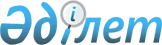 Қазақстан Республикасы Үкіметінің 2010 жылғы 13 желтоқсандағы № 1350 қаулысына өзгерістер мен толықтырулар енгізу туралыҚазақстан Республикасы Үкіметінің 2011 жылғы 2 наурыздағы № 214 Қаулысы

      «2011 - 2013 жылдарға арналған республикалық бюджет туралы» Қазақстан Республикасының Заңына өзгерістер мен толықтырулар енгізу туралы» Қазақстан Республикасының 2011 жылғы 28 ақпандағы Заңын іске асыру мақсатында Қазақстан Республикасының Үкіметі ҚАУЛЫ ЕТЕДІ:



      1. «2011 - 2013 жылдарға арналған республикалық бюджет туралы» Қазақстан Республикасының Заңын іске асыру туралы» Қазақстан Республикасы Үкіметінің 2010 жылғы 13 желтоқсандағы № 1350 қаулысына мынадай өзгерістер мен толықтырулар енгізілсін:



      1) 1-тармақта:



      1) тармақшада:

      «3 940 019 075» деген сандар «4 147 918 285» деген сандармен ауыстырылсын;

      «2 543 733 998» деген сандар «2 752 201 417» деген сандармен ауыстырылсын;

      «78 639 307» деген сандар «81 749 823» деген сандармен ауыстырылсын;

      «14 523 664» деген сандар «10 844 939» деген сандармен ауыстырылсын;



      2) тармақшадағы «4 333 143 744» деген сандар «4 489 409 432» деген сандармен ауыстырылсын;



      3) тармақшада:

      «25 644 456» деген сандар «72 770 293» деген сандармен ауыстырылсын;

      «126 649 337» деген сандар «173 775 174» деген сандармен ауыстырылсын;



      4) тармақшада:

      «194 115 982» деген сандар «281 549 111» деген сандармен ауыстырылсын;

      «194 475 982»  деген сандар «281 909 111» деген сандармен ауыстырылсын;



      5) тармақшада:

      «-612 885 107» деген сандар «-695 810 551» деген сандармен ауыстырылсын;

      «2,9» деген сандар «3,0» деген сандармен ауыстырылсын;



      6) тармақшадағы «612 885 107» деген сандар «695 810 551» деген сандармен ауыстырылсын;



      2) 2-тармақ мынадай мазмұндағы 11-1), 14-1), 14-2) және 19-1) тармақшалармен толықтырылсын:

      «11-1) 11-1-қосымшаға сәйкес облыстық бюджеттерге, Астана және Алматы қалаларының бюджеттеріне ауыл шаруашылығы малдарын бірдейлендіруді ұйымдастыру мен жүргізуге берілетін нысаналы ағымдағы трансферттердің сомасын бөлу;

      14-1) 14-1-қосымшаға сәйкес облыстық бюджеттерге, Астана және Алматы қалаларының бюджеттеріне мектеп мұғалімдеріне және мектепке дейінгі білім беру ұйымдары тәрбиешілеріне біліктілік санаты үшін қосымша ақының мөлшерін арттыруға берілетін нысаналы ағымдағы трансферттердің сомасын бөлу;

      14-2) 14-2-қосымшаға сәйкес облыстық бюджеттерге, Астана және Алматы қалаларының бюджеттеріне өндірістік оқытуды ұйымдастыру үшін техникалық және кәсіптік білім беретін ұйымдардың өндірістік оқыту шеберлеріне қосымша төлеуді белгілеу үшін берілетін нысаналы ағымдағы трансферттердің сомасын бөлу;

      19-1) 19-1-қосымшаға сәйкес облыстық бюджеттерге, Астана және Алматы қалаларының бюджеттеріне, жаңадан іске қосылатын спорт объектілерін ұстауға берілетін нысаналы ағымдағы трансферттердің сомасын бөлу;»;



      3) 3-тармақта:

      бірінші бөлікте:

      бірінші абзацтағы «35 835 300» деген сандар «19 115 951» деген сандармен ауыстырылсын;



      1) тармақшадағы «23 466 791» деген сандар «17 616 791» деген сандармен ауыстырылсын;



      2) тармақша алып тасталсын;



      4) мынадай мазмұндағы 3-1, 3-2, 6-1, 7-1, 7-2, 12-1-тармақтармен толықтырылсын:

      «3-1. 2011 жылға арналған республикалық бюджетте көзделген қаражаттан Жұмыспен қамту 2020 бағдарламасы шеңберінде іс-шараларды іске асыруға:

      мынадай іс-шараларды қаржыландыру үшін облыстық бюджеттерге, Астана және Алматы қалаларының бюджеттеріне берілетін нысаналы ағымдағы трансферттерді және нысаналы даму трансферттерін:

      Қазақстан Республикасы Білім және ғылым министрлігіне кадрларды кәсіптік даярлауға, қайта даярлауға және біліктілігін арттыруға 13 283 213 мың теңге;

      Қазақстан Республикасы Еңбек және халықты әлеуметтік қорғау министрлігіне 3 782 946 мың теңге, оның ішінде:

      жалақыны ішінара субсидиялауға - 1 342 913 мың теңге;

      кәсіпкерлікке үйретуге - 257 696 мың теңге;

      қоныс аударуға субсидиялар беруге - 66 891 мың теңге;

      жұмыспен қамту орталықтарын құруға - 2 115 446 мың теңге аудару үшін 24 365 985 мың теңге мөлшерінде сома бөлсін;



      24-1-қосымшаға сәйкес облыстық бюджеттерге, Астана және Алматы қалаларының бюджеттеріне кадрларды кәсіптік даярлауға, қайта даярлауға және біліктілігін арттыруға, жалақыны ішінара субсидиялауға, кәсіпкерлікке үйретуге, қоныс аударуға субсидиялар беруге, жұмыспен қамту орталықтарын құруға берілетін нысаналы ағымдағы трансферттердің сомасын бөлу бекітілсін;

      Қазақстан Республикасы Құрылыс және тұрғын үй-коммуналдық шаруашылық істері агенттігіне Жұмыспен қамту 2020 бағдарламасы шеңберінде инженерлік-коммуникациялық инфрақұрылымды дамытуға - 7 054 708 мың теңге;



      24-2-қосымшаға сәйкес облыстық бюджеттерге, Астана және Алматы қалаларының бюджеттеріне Жұмыспен қамту 2020 бағдарламасы шеңберінде инженерлік-коммуникациялық инфрақұрылымды дамытуға берілетін нысаналы даму трансферттерінің сомасын бөлу бекітілсін;

      Қазақстан Республикасы Құрылыс және тұрғын үй-коммуналдық шаруашылық істері агенттігіне жалға берілетін тұрғын үй құрылысына үлгілік жобаларды әзірлеуге - 245 118 мың теңге.



      3-2. Қазақстан Республикасы Еңбек және халықты әлеуметтік қорғау министрлігі мүдделі орталық мемлекеттік органдармен бірлесіп, 2011 жылғы 1 шілдеге дейінгі мерзімде Жұмыспен қамту 2020 бағдарламасын іске асыру және қаражатты пайдалану тәртібі туралы шешімнің жобасын әзірлесін және заңнамада белгіленген тәртіппен Қазақстан Республикасының Үкіметіне енгізсін.



      6-1. Қазақстан Республикасы Ауыл шаруашылығы министрлігі 2011 жылғы 20 сәуірге дейінгі мерзімде облыстық бюджеттерге, Астана және Алматы қалаларының бюджеттеріне ауыл шаруашылығы малдарын бірдейлендіруді ұйымдастыру және жүргізуге берілетін ағымдағы нысаналы трансферттерді қолдануды реттеу туралы шешімнің жобасын әзірлесін және заңнамада белгіленген тәртіппен Қазақстан Республикасының Үкіметіне енгізсін.



      7-1. Қазақстан Республикасы Экономикалық даму және сауда министрлігі 2011 жылғы 1 шілдеге дейінгі мерзімде 021 «Облыстық бюджеттерге, Астана және Алматы қалаларының бюджеттеріне «Өңірлерді дамыту» бағдарламасы шеңберінде өңірлердің экономикалық дамуы мен халықты қоныстандыру жүйесіне жәрдемдесуге берілетін нысаналы даму трансферттері» бюджеттік бағдарламасы бойынша көзделген қаражатты бөлу тәртібі туралы шешімнің жобасын әзірлесін және заңнамада белгіленген тәртіппен Қазақстан Республикасының Үкіметіне енгізсін.



      7-2. Қазақстан Республикасы Қаржы министрлігі 2011 жылғы 1 шілдеге дейінгі мерзімде Дағдарыстан кейінгі қалпына келтіру бағдарламасы (бәсекеге қабілетті кәсіпорындарды сауықтыру) шеңберінде сыйақының пайыздық ставкасын субсидиялау және Дағдарыстан кейінгі қалпына келтіру бағдарламасы (бәсекеге қабілетті кәсіпорындарды сауықтыру) шеңберінде кеңесшілердің қызметіне ақы төлеуді республикалық бюджеттен бірлесіп қаржыландыру тәртіптері туралы шешімнің жобасын әзірлесін және заңнамада белгіленген тәртіппен Қазақстан Республикасының Үкіметіне енгізсін.



      12-1. Қазақстан Республикасы Құрылыс және тұрғын үй-коммуналдық шаруашылық істері агенттігі және Қазақстан Республикасы Индустрия және жаңа технологиялар министрлігі, облыстардың, Астана және Алматы қалаларының әкімдіктерімен бірлесіп, Қазақстан Республикасындағы тұрғын үй құрылысын қолдау бойынша Қазақстан Республикасы Құрылыс және тұрғын үй-коммуналдық шаруашылық істері агенттігі, Қазақстан Республикасы Индустрия және жаңа технологиялар министрлігі, «Самұрық-Қазына» ұлттық әл-ауқат қоры» АҚ, екінші деңгейдегі банктер, облыстардың, Астана және Алматы қалаларының әкімдіктері мен «Қазақстанның тұрғын үй жинақ құрылыс банкі» АҚ арасындағы әріптестік туралы келісімге қол қоюды қамтамасыз етсін.»;



      5) көрсетілген қаулыға 9-қосымшада:

      «Барлығы» деген жолдағы «3 366 651» деген сандар «3 784 790» деген сандармен ауыстырылсын;

      реттік нөмірі 1-жолдағы «265 207» деген сандар «555 969» деген сандармен ауыстырылсын;

      реттік нөмірі 9-жолдағы «324 634» деген сандар «380 386» деген сандармен ауыстырылсын;

      реттік нөмірі 13-жолдағы «149 285» деген сандар «220 910» деген сандармен ауыстырылсын;



      6) көрсетілген қаулыға 12-қосымшада:

      «Барлығы» деген жолдағы «13 802 738» деген сандар «15 381 601» деген сандармен ауыстырылсын;

      реттік нөмірі 8-жолдағы «1 363 910» деген сандар «2 942 773» деген сандармен ауыстырылсын;



      7) көрсетілген қаулыға 13-қосымшада:

      «Барлығы» деген жолдағы «11 582 899» деген сандар «11 972 754» деген сандармен ауыстырылсын;

      реттік нөмірі 9-жолдағы «152 782» деген сандар «542 637» деген сандармен ауыстырылсын;



      8) көрсетілген қаулыға 14-қосымшада:

      «Шығыстар сомасы» деген бағанда:

      «Барлығы» деген жолдағы «7 858 712» деген сандар «6 611 612» деген сандармен ауыстырылсын;

      реттік нөмірі 8-жолдағы «703 305» деген сандар «459 930» деген сандармен ауыстырылсын;

      реттік нөмірі 15-жолдағы «363 522» деген сандар «58 605» деген сандармен ауыстырылсын;

      реттік нөмірі 16-жолдағы «735 663» деген сандар «36 855» деген сандармен ауыстырылсын;

      «орта және техникалық кәсіптік білім беру ұйымдарында электрондық оқыту жүйесін енгізуге» және «білім беру ұйымдарының Интернет желісіне қолжетімділігін қамтамасыз етуге» деген бағандар алып тасталсын;



      9) көрсетілген қаулыға 16-қосымшада:

      «Шығыстар сомасы» деген бағанда:

      «Барлығы» деген жолдағы «16 982 005» деген сандар «17 162 005» деген сандармен ауыстырылсын;

      реттік нөмірі 11-жолдағы «689 247» деген сандар «869 247» деген сандармен ауыстырылсын;



      10) көрсетілген қаулыға 18-қосымшада:

      «Барлығы» деген жолдағы «387 461» деген сандар «327 461» деген сандармен ауыстырылсын;

      реттік нөмірі 1-жолдағы «32 971» деген сандар «28 971» деген сандармен ауыстырылсын;

      реттік нөмірі 2-жолдағы «177 110» деген сандар «127 110» деген сандармен ауыстырылсын;

      реттік нөмірі 8-жолдағы «32 535» деген сандар «29 535» деген сандармен ауыстырылсын;

      реттік нөмірі 11-жолдағы «25 511» деген сандар «22 511» деген сандармен ауыстырылсын;



      11) көрсетілген қаулыға 25-қосымшада:

      реттік нөмірі 6-жол алып тасталсын;

      «Мемлекеттік тапсырманы орындау нысанында жүзеге асырылатын мемлекеттік қызметтің немесе инвестициялық жобаның атауы» деген бағанда:

      реттік нөмірі 3-жолдағы «және гидротехникалық ғимараттарға» деген сөздер алып тасталсын;

      реттік нөмірі 10-жолдағы «білім беру» деген сөздерден кейін «және тәрбиелеу» деген сөздермен толықтырылсын, «Халықаралық бакалавриат» деген сөздерден кейін «, Назарбаев Зияткерлік мектептерінің қызметін қамтамасыз етумен байланысты Халықаралық бакалавриат, іс-шараларды ұйымдастыру мен іске асыру және іске асыратын жобаларды алып жүру» деген сөздермен толықтырылсын;

      реттік нөмірі 16-жолдағы «Қазақстан Республикасында» деген сөздерден кейін «және ДЦ-60 ауыр иондар жылдамдатқышы негізінде физика, химия, биология және алдыңғы қатарлы технология саласында кешенді ғылыми зерттеуді дамыту» деген сөздермен толықтырылсын;

      «Мемлекеттік қызметтің немесе инвестициялық жобаның сипаттамасы» деген бағанда:

      реттік немірі 3-жолдағы «және гидротехникалық ғимараттарға» деген сөздер алып тасталсын;

      реттік нөмірі 10-жолдағы «Халықаралық бакалавриат» деген сөздер «, Назарбаев Зияткерлік мектептерінің қызметін қамтамасыз етуімен байланысты Халықаралық бакалавриат, іс-шараларды ұйымдастыру мен іске асыру және іске асыратын жобаларды алып жүру, мұғалімдерді оқыту және біліктілікті көтеру, Назарбаев Зияткерлік мектептеріне шетелдік оқытушыларды тарту» деген сөздермен толықтырылсын;

      реттік нөмірі 17-жолда:

      «жүйесін» деген сөзден кейін «жасау» деген сөзбен толықтырылсын;

      «әдістемесін жасау» деген сөздер «жөніндегі қызметтер нарығын ынталандыру» деген сөздермен ауыстырылсын;

      реттік нөмірі 18-жолда:

      «портал құру» деген сөздер «порталды сүйемелдеу» деген сөздермен ауыстырылсын;

      «Журнал шығару» деген сөздерден кейін «Инновациялық жобалардың көрмелерін өткізу» деген сөздермен толықтырылсын;

      реттік нөмірі 19-жолдағы «Қазақстандық технологиялар трансферті желісінің» деген сөздерден кейін «еуропалық технологиялар трансферті желісіне» деген сөздермен толықтырылсын;

      «Мемлекеттік тапсырманы орындауға қажетті бюджет қаражатының сомасы» деген бағанда:

      реттік нөмірі 3-жолдағы «800 000» деген сандар «500 000» деген сандармен ауыстырылсын;

      реттік нөмірі 10-жолдағы «2 954 999» деген сандар «4 835 406» деген сандармен ауыстырылсын;

      реттік нөмірі 14-жолдағы «1 199 829» деген сандар «1 307 953» деген сандармен ауыстырылсын;

      реттік нөмірі 15-жолдағы «124 000» деген сандар «224 000» деген сандармен ауыстырылсын;

      реттік нөмірі 16-жолдағы «864 739» деген сандар «765 766» деген сандармен ауыстырылсын;

      реттік нөмірі 17-жолдағы «849 078» деген сандар «1 003 504» деген сандармен ауыстырылсын;

      реттік нөмірі 18-жолдағы «83 096» деген сандар «307 091» деген сандармен ауыстырылсын;

      мынадай мазмұндағы реттік нөмірі 9-1, 13-1-жолдармен толықтырылсын:

«»;

      12) көрсетілген қаулыға 1, 2, 3, 4, 5, 6, 7, 15, 24-қосымшалар осы қаулыға 1, 2, 3, 4, 5, 6, 7, 11, 13-қосымшаларға сәйкес жаңа редакцияда жазылсын;



      13) осы қаулыға 8, 9, 10, 12, 14, 15-қосымшаларға сәйкес 11-1, 14-1, 14-2, 19-1, 24-1, 24-2-қосымшалармен толықтырылсын.



      2. Орталық атқарушы органдар бір апта мерзімде Қазақстан Республикасы Үкіметінің бұрын қабылданған шешімдерін осы қаулыға сәйкес келтіру туралы ұсыныстарды Қазақстан Республикасының Үкіметіне енгізсін.



      3. Осы қаулы қол қойылған күнінен бастап қолданысқа енгізіледі.      Қазақстан Республикасының

      Премьер-Министрі                           К. Мәсімов

Қазақстан Республикасы 

Үкіметінің        

2011 жылғы 2 наурыздағы  

№ 214 қаулысына     

1-қосымша        Қазақстан Республикасы   

Үкіметінің        

2010 жылғы 13 желтоқсандағы

№ 1350 қаулысына     

1-қосымша         2011 - 2013 жылдарға арналған республикалық бюджеттен

қаржыландырылатын республикалық бюджеттік инвестициялық

жобалардың тізбесі

Қызмет бабында пайдалану үшін

Қазақстан Республикасы  

Үкіметінің       

2011 жылғы 2 наурыздағы  

№ 214 қаулысына     

2-қосымша       Қазақстан Республикасы  

Үкіметінің       

2010 жылғы 13 желтоқсандағы

№ 1350 қаулысына    

2-қосымша              РҚАО-ның ескертуі. "Қызмет бабында пайдалану үшін" белгісімен келген құжаттар деректер базасына енгізілмейді.

Қазақстан Республикасы 

Үкіметінің      

2011 жылғы 2 наурыздағы 

№ 214 қаулысына   

3-қосымша       Қазақстан Республикасы  

Үкіметінің       

2010 жылғы 13 желтоқсандағы

№ 1350 қаулысына    

3-қосымша         2011 - 2013 жылдарға арналған нысаналы даму трансферттері мен кредиттерді облыстар, республикалық маңызы бар қала, астана арасында төмен тұрған бюджеттерге бөлу

Қазақстан Республикасы    

Үкіметінің          

2011 жылғы 2 наурыздағы 

№ 214 қаулысына      

4-қосымша         Қазақстан Республикасы    

Үкіметінің          

2010 жылғы 13 желтоқсандағы 

№ 1350 қаулысына      

4-қосымша          Облыстық бюджеттерге, Астана және Алматы қалаларының бюджеттеріне эпизиоотияға қарсы шараларды жүргізуге

берілетін ағымдағы нысаналы трансферттердің

сомасын бөлу

Қазақстан Республикасы    

Үкіметінің          

2011 жылғы 2 наурыздағы 

№ 214 қаулысына      

5-қосымша         Қазақстан Республикасы    

Үкіметінің          

2010 жылғы 13 желтоқсандағы 

№ 1350 қаулысына      

5-қосымша          Облыстық бюджеттерге, Астана және Алматы қалаларының бюджеттеріне тұқым шаруашылығын қолдауға берілетін

ағымдағы нысаналы трансферттердің сомасын бөлу

Қазақстан Республикасы 

Үкіметінің      

2011 жылғы 2 наурыздағы

№ 214 қаулысына  

6-қосымша    Қазақстан Республикасы 

Үкіметінің       

2010 жылғы 13 желтоқсандағы

№ 1350 қаулысына   

6-қосымша       Облыстық бюджеттерге, Астана және Алматы қалаларының

бюджеттеріне асыл тұқымды мал шаруашылығын қолдауға берілетін

ағымдағы нысаналы трансферттердің сомасын бөлу

Қазақстан Республикасы 

Үкіметінің      

2011 жылғы 2 наурыздағы

№ 214 қаулысына  

7-қосымша    Қазақстан Республикасы 

Үкіметінің       

2010 жылғы 13 желтоқсандағы

№ 1350 қаулысына   

7-қосымша        Облыстық бюджеттерге, Астана және Алматы қалаларының

бюджеттеріне мал шаруашылығы өнімдерінің өнімділігін

және сапасын арттыруды субсидиялауға берілетін

ағымдағы нысаналы трансферттердің сомасын бөлу

Қазақстан Республикасы 

Үкіметінің      

2011 жылғы 2 наурыздағы

№ 214 қаулысына  

8-қосымша    Қазақстан Республикасы 

Үкіметінің       

2010 жылғы 13 желтоқсандағы

№ 1350 қаулысына   

11-1-қосымша      Астана және Алматы қалаларының бюджеттеріне ауыл шаруашылығы

малдарын бірдейлендіруді ұйымдастыру мен жүргізуге берілетін

нысаналы ағымдағы трансферттердің сомасын бөлу

Қазақстан Республикасы 

Үкіметінің      

2011 жылғы 2 наурыздағы

№ 214 қаулысына  

9-қосымша      Қазақстан Республикасы 

Үкіметінің       

2010 жылғы 13 желтоқсандағы

№ 1350 қаулысына    

14-1-қосымша     Облыстық бюджеттерге, Астана және Алматы қалаларының

бюджеттеріне мектеп мұғалімдеріне және мектепке дейінгі білім

беру ұйымдары тәрбиешілеріне біліктілік санаты үшін қосымша

ақының мөлшерін арттыруға берілетін нысаналы ағымдағы

трансферттердің сомасын бөлу

Қазақстан Республикасы 

Үкіметінің      

2011 жылғы 2 наурыздағы

№ 214 қаулысына   

10-қосымша     Қазақстан Республикасы 

Үкіметінің       

2010 жылғы 13 желтоқсандағы

№ 1350 қаулысына    

14-2-қосымша       Облыстық бюджеттерге, Астана және Алматы қалаларының

бюджеттеріне өндірістік оқытуды ұйымдастыру үшін техникалық және кәсіптік білім беретін ұйымдарды өндірістік оқыту шеберлеріне қосымша төлеуді белгілеу үшін берілетін нысаналы  ағымдағы трансферттердің сомасын бөлу

Қазақстан Республикасы 

Үкіметінің      

2011 жылғы 2 наурыздағы

№ 214 қаулысына    

11-қосымша      Қазақстан Республикасы 

Үкіметінің       

2010 жылғы 13 желтоқсандағы

№ 1350 қаулысына     

15-қосымша        Облыстық бюджеттерге, Астана және Алматы қалаларының

бюджеттеріне тегін медициналық көмектің кепілдік берілген

көлемін қамтамасыз етуге және кеңейтуге берілетін ағымдағы

нысаналы трансферттермың теңге 

Қазақстан Республикасы 

Үкіметінің      

2011 жылғы 2 наурыздағы

№ 214 қаулысына  

12-қосымша    Қазақстан Республикасы 

Үкіметінің       

2010 жылғы 13 желтоқсандағы

№ 1350 қаулысына    

19-1-қосымша      Облыстық бюджеттерге, Астана және Алматы қалаларының

бюджеттеріне жаңадан іске қосылатын спорт объектілерін ұстауға берілетін нысаналы ағымдағы трансферттердің сомасын бөлу

Қазақстан Республикасы 

Үкіметінің      

2011 жылғы 2 наурыздағы

№ 214 қаулысына   

13-қосымша     Қазақстан Республикасы 

Үкіметінің       

2010 жылғы 13 желтоқсандағы

№ 1350 қаулысына   

24-қосымша       «Бизнестің жол картасы - 2020» бағдарламасы шеңберінде

өңірлердегі жеке кәсіпкерлікті қолдауға облыстық бюджеттерге,

Астана және Алматы қалаларының бюджеттеріне берілетін ағымдағы

нысаналы трансферттердің сомасын бөлумың теңге  

Қазақстан Республикасы 

Үкіметінің      

2011 жылғы 2 наурыздағы

№ 214 қаулысына  

14-қосымша    Қазақстан Республикасы 

Үкіметінің       

2010 жылғы 13 желтоқсандағы

№ 1350 қаулысына    

24-1-қосымша       Облыстық бюджеттерге, Астана және Алматы қалаларының бюджеттеріне кадрларды кәсіптік даярлауға, қайта даярлауға және біліктілігін арттыруға, жалақыны ішінара субсидиялауға, кәсіпкерлікке үйретуге, қоныс аударуға, субсидиялар беруге, жұмыспен қамту орталықтарын құруға берілетін нысаналы ағымдағы трансферттердің сомасын бөлумың теңге

Қазақстан Республикасы 

Үкіметінің      

2011 жылғы 2 наурыздағы

№ 214 қаулысына  

15-қосымша    Қазақстан Республикасы 

Үкіметінің       

2010 жылғы 13 желтоқсандағы

№ 1350 қаулысына   

24-2-қосымша       Облыстық бюджеттерге, Астана және Алматы қалаларының бюджеттеріне Жұмыспен қамту 2020 бағдарламасы шеңберінде инженерлік-коммуникациялық инфрақұрылымды дамытуға берілетін нысаналы даму трансферттерінің сомасын бөлумың теңге
					© 2012. Қазақстан Республикасы Әділет министрлігінің «Қазақстан Республикасының Заңнама және құқықтық ақпарат институты» ШЖҚ РМК
				9-1.Орталық мемлекеттік және жергілікті атқарушы органдар қызметінің тиімділігін бағалауды сараптамалық-аналитикалық қамтамасыз етуТалдамалық зерттеу жүргізуҚазақстан Республикасы Экономикалық даму және сауда министрлігі«Экономикалық зерттеулер институты» АҚ050 «Орталық мемлекеттік және жергілікті атқарушы органдар қызметінің тиімділігін бағалауды жүргізу жөніндегі қызметтер»86 90013-1.Мемлекеттік ғылыми-техникалық сараптама мен ұлттық ғылыми кеңестердің жұмысын қамтамасыз етуМемлекеттік ғылыми-техникалық сараптама жүргізу жұмысын ұйымдастыру жөніндегі қызметтер және ұлттық ғылыми кеңестердің жұмысын ұйымдастыру,  МҒТС нәтижелерін Ұлттық ғылыми кеңестерге жіберу, нәтижелерді бағалау, қазақстандық және шетелдік сарапшыларды тарта отырып ғылыми, ғылыми-техникалық және инновациялық бағдарламалар мен жобалардың мониторингін жүргізу және олардың дерекқорын қалыптастыру, МҒТС-ты әдістемелік және Ұйымдық-техникалық қамтамасыз ету, мемлекеттік ғылыми-техникалық қызметті жетілдіру жөнінде ғылыми-зерттеу жұмыстарын жүргізуҚазақстан Республикасы Білім және ғылым министрлігі Ғылым комитеті«Мемлекеттік ғылыми-техникалық сараптама ұлттық орталығы» АҚ055 «Іргелі және қолданбалы ғылыми зерттеулер»250 000Функционалдық топФункционалдық топФункционалдық топФункционалдық топАтауыСомасы, мың теңгеСомасы, мың теңгеСомасы, мың теңгеӘкімшіӘкімшіӘкімшіАтауыСомасы, мың теңгеСомасы, мың теңгеСомасы, мың теңгеБағдарламаБағдарламаАтауыСомасы, мың теңгеСомасы, мың теңгеСомасы, мың теңгеКіші бағдарламаАтауы2011 жылы2012 жылы2013 жылы11112345БАРЛЫҒЫ:374 562 123378 944 451302 435 90001Жалпы сипаттағы мемлекеттік қызметтер23 680  78719 028 9244 820 580104Қазақстан Республикасы Премьер-Министрінің Кеңсесі200 128901 131021Қазақстан Республикасы Премьер-Министрінің Ахуалдық орталығын құру200 128901 131оның ішінде инвестициялық жобаларға:ӨзгелерҚазақстан Республикасы Премьер-Министрінің Ахуал орталығын құру200 128901 131204Қазақстан Республикасы Сыртқы істер министрлігі4 251 0914 544 1382 417 632009Қазақстан Республикасының дипломатиялық өкілдіктерін орналастыру үшін шетелде жылжымайтын мүлік объектілерін сатып алу және салу4 251 0914 544 1382 417 632оның ішінде инвестициялық жобаларға:ӨзгелерҚР АҚШ-тағы Елші резиденциясын орналастыру үшін жер учаскесімен ғимарат сатып алу824 250Беларусь Республикасында ҚР Елшілігінің ғимараттар кешенін салу540 7091 084 091ҚР РФ-дағы Елшілігінің ғимараттар кешенін кеңейту және ҚР-ның мәдениет орталығын салу1 500 0003 000 000Өзбекстан Республикасында Қазақстан Республикасы Елшілігінің ғимараттар кешенін салу585 434462 720Украинада ҚР Елшілігінің ғимараттар кешенін салу1 528 427ГФР-дағы ҚР Елшілігінің әкімшілік тұрғын үй мен ғимаратын салу және реконструкциялау637 230Монғолияда ҚР Елшілігінің ғимараттар кешенінің салу540 709509 291217Қазақстан Республикасы Қаржы министрлігі14 460 73313 379 856917 682014Кеден қызметін жаңғырту423 404423 404004Сыртқы қарыздар есебінен127 021127 021ӨзгелерКеден қызметін жаңғырту127 021127 021016Республикалық бюджеттен сыртқы қарыздарды бірлесіп қаржыландыру есебінен296 383296 383ӨзгелерКеден қызметін жаңғырту296 383296 383026Кедендік бақылау және кедендік инфрақұрылым объектілерін салу8 011 588оның ішінде инвестициялық жобаларға:Алматы облысыАлматы облысы бойынша Кедендік бақылау департаментінің "Қалжат" кеден бекетіндегі объектілерді қайта жаңғырту және құрылысы532 179Алматы облысы Панфилов ауданының Қорғас кентіндегі кеден органдарының қызметкерлері үшін инженерлік қамтамасыз етілген 3 қабатты 18 пәтерлі тұрғын үйлерінің құрылысы428 468Алматы облысы Алакөл ауданының Достық станциясындағы "Достық" кедені үшін тұрғын үйдің құрылысы124 038Шығыс Қазақстан облысыШығыс Қазақстан облысы Ұржар ауданындағы "Бақты" кедендік бекетін қайта құру624 856Шығыс Қазақстан облысының Зайсан ауданында "Майқапшағай" бірыңғай бақылау-өткізу пунктінің құрылысы808 865Жамбыл облысыЖамбыл облысы Мерке ауданы Аңдас батыр ауылындағы Жамбыл облысы бойынша кедендік бақылау департаментінің «Сыпатай батыр» бірыңғай бақылау-өткізу пунктінің құрылысын аяқтау203 144Жамбыл облысы Т. Рысқұлов ауданы Луговая кентінде Жамбыл облысы бойынша кедендік бақылау Департаментінің "Құлан" кедендік бекетінің құрылысы181 815Жамбыл облысы Қордай ауданының Қарасу ауылдық округіндегі "Қордай" кеден бекетінің "Қарасу" бірыңғай бақылау-өткізу пунктінің құрылысы және оған қызмет көрсету1 067 128Маңғыстау облысыМаңғыстау облысы Ақтау қаласындағы кедендік рәсімдеу орталығы бар Кедендік бақылау департаменті ғимаратының құрылысы 42 000Оңтүстік Қазақстан облысыОңтүстік Қазақстан облысы Мақтарал ауданы Жамбыл ауылдық округіндегі "Атамекен" бірыңғай бақылау-өткізу пунктінің құрылысы 399 032ӨзгелерКеден бекеттерінің қызметкерлері үшін 430 тезсалынатын қызметтік тұрғын үй және жатақхана құрылысы3 600 063029Қазынашылықтың ақпараттық жүйесін құру33 974оның ішінде инвестициялық жобаларға:ӨзгелерҚазынашылықтың ақпараттық жүйесін құру33 974031«КААЖ» және «Электрондык кеден» ақпараттық жүйесін құру732 954460 483оның ішінде инвестициялық жобаларға:Өзгелер«КААЖ» және «Электрондық кеден» ақпараттық жүйесін құру732 954460 483033«Электрондық мемлекеттік сатып алу» автоматтандырылған интеграцияланған ақпараттық жүйесін дамыту1 347 817оның ішінде инвестициялық жобаларға:Өзгелер«Электрондық мемлекеттік сатып алу» автоматтандырылған интеграцияланған ақпараттық жүйесін дамыту1 347 817036Салық заңнамасын өзгертуге байланысты салық органдарының ақпараттық жүйелерін жаңғырту3 607 9267 423 902917 682оның ішінде инвестициялық жобаларға:ӨзгелерСалық заңнамасын өзгертуге байланысты салық органдарының ақпараттық жүйелерін жаңғырту3 607 9267 423 902917 682040Салық органдарының ақпаратты қабылдау және өңдеу орталықтарын құру220 075оның ішінде инвестициялық жобаларға:ӨзгелерҚазақстан Республикасы Қаржы министрлігі Салық комитетінің ақпаратты қабылдау және өңдеу орталықтарын құру220 075055Қаржылық бақылау жүргізудің ақпараттық жүйесін құру және дамыту2 249оның ішінде инвестициялық жобаларға:ӨзгелерҚаржылық бақылау жүргізудің ақпараттық жүйесін құру және дамыту2 249061«е-Қаржымині» интеграцияланған автоматтандырылған ақпараттық жүйесін жасау3 080 7465 072 067оның ішінде инвестициялық жобаларға:Өзгелер«е-Қаржымині» интеграцияланған автоматтандырылған ақпараттық жүйесін жасау3 080 7465 072 067603Қазақстан Республикасы Байланыс және ақпарат министрлігі1 077 988012Мемлекеттік органдардың ақпараттық инфрақұрылымын құру654 923оның ішінде инвестициялық жобаларға:Өзгелер«Халыққа қызмет көрсету орталықтарына арналған интеграцияланған ақпараттық жүйесі» ақпараттық жүйесін құру654 923030Ақпараттық-коммуникациялық желілер мониторингі жүйесін құру423 065оның ішінде инвестициялық жобаларға:ӨзгелерАқпараттық-коммуникациялық желілер мониторингі жүйесін құру423 065606Қазақстан Республикасы Статистика агенттігі890 975904 802584 135011«е-Статистика» интеграцияланған ақпараттық жүйесін құру және дамыту890 975904 802584 135оның ішінде инвестициялық жобаларға:Өзгелер«е-Статистика» интеграцияланған ақпарат жүйесін құру және дамыту890 975904 802584 13502Қорғаныс23 782 19119 925 18321 811 528202Қазақстан Республикасы Төтенше жағдайлар министрлігі11 882 43710 748 44310 491 461003Төтенше жағдайлардан қорғау объектілерін салу және реконструкциялау11 883 43710 748 44310 491 461оның ішінде инвестициялық жобаларға:Ақмола облысыКөкшетау қ. қарапайым геологиялық шарттарымен ІВ, ІІІА климаттық ауданшықтар үшін II типті 6 автокөлікке арналған өрт сөндіру депо кешенін құрылысын салу19 406409 455390 049Қызмет бабында пайдалану үшін411 6868 885 4818 885 481Алматы облысыАлматы облысы Алакөл ауданының Достық ауылында 4 шығуға арналған V типті өртке сөндіру депосын салу197 647Атырау облысыАтырау облысы Құрманғазы ауданының Ганюшкино ауылында 4 шығуға арналған өрт сөндіру депосын салу282 840Жамбыл облысыТараз қ. Саңырақ батыр көшесі бойында 6 автокөлікке арналған өрт сөндіру депосы кешенін салу20 318Қарағанды облысыПриозерск қ. N 47 өрт сөндіру бөлімінің 4 автокөлік арналған өрт сөндіру депосына гараждық бокс салу3 000Приозерск қаласында суда құтқару станциясын салу7 000Оңтүстік Қазақстан облысыОңтүстік Қазақстан облысының Сырдария өзеніне тасқын суға қарсы Көксарай контрреттегішін салу10 000 000Алматы қаласыАлматы қ. Алатау ауданының Қарасу шағын ауданында «Сейсмикалық белсеңділігі 9 баллды құрайтын ІВ, ІІВ және ІІІВ климаттық ауданшықтар үшін ІІ типті 6 автокөлікке арналған өрт сөндіру депо кешенін салу32 818445 510412 690Алматы к. Алатау ауданының Ақбұлақ шағын ауданында сейсмикалық белсенділігі 9 баллды құрайтын ІВ, ІІВ және ІІІВ климаттық ауданшықтар үшін II типті 6 автокөлікке арналған өрт сөндіру депо кешенін салу32 819445 509412 690Астана қаласыАстана қ. Сарыарқа және Қабанбай батыр даңғылдары арасындағы № 23 көше бойында орналасқан жер телімінде 6 шығуға арналған өрт сөндіру депосын салу856 497153 533Астана қ. № 12 көше бойында қарапайым геологиялық шарттарымен ІВ, ІІІА климаттық ауданшықтар үшін II типті 6 автокөлікке арналған өрт сөндіру депо кешенін салу18 406408 955390 551208Қазақстан Республикасы Қорғаныс министрлігі11 899 7548 926 74011 206 070002Қарулы Күштердің автоматтандырылған басқару жүйесін құру2 420 0406 036 5807 706 070оның ішінде инвестициялық жобаларға:Қарулы Күштердің автоматтандырылған басқару жүйесін құру2 420 0406 036 5807 706 070004Қарулы Күштердің объектілерін салу9 479 7142 890 1603 500 000оның ішінде инвестициялық жобаларға:ӨзгелерҚызмет бабында пайдалану үшін9 479 7142 890 1603 500 000678Қазақстан Республикасы Республикалық ұланы250 000113 997002Республикалық ұланның даму бағдарламасы250 000113 997оның ішінде инвестициялық жобаларға:Астана қаласыРеспубликалық Ұланы бригадасының әскери қалашығы құрылысы (жобалық-сметалық құжаттама әзірлеу)250 000113 99703Қоғамдық тәртіп, қауіпсіздік, құқықтық, сот, қылмыстық-атқару қызметі25 496 44410 198 6448 664 557201Қазақстан Республикасы Ішкі істер министрлігі2 827 9312 820 2612 489 506007Қоғамдық тәртіп пен қауіпсіздік объектілерін салу, реконструкциялау2 619 5782 489 5062 489 506оның ішінде инвестициялық жобаларға:Ақмола облысыАқмола облысының Степной ауылында түзеу мекемелерін күзету жөніндегі Ішкі әскерлердің әскери қызметшілерін орналастыруға арналған объектілерді салу618 513Ақтөбе облысыАқтөбе облысының Мұғалжар ауданының Жем қаласындағы түзеу мекемелерін күзету жөніндегі ішкі әскерлердің әскери қызметшілерін орналастыру үшін объектілерді салу (жобалау-сметалық құжаттаманы түзету)5 787Жамбыл облысыЖамбыл облысының Тараз қаласындағы түзеу мекемелерін күзету жөніндегі ішкі әскерлердің әскери қызметшілерін орналастыру үшін объектілерді салу (жобалау-сметалық құжаттаманы түзету)4 819Қызылорда облысыҚызылорда облысының Қызылорда қаласындағы түзеу мекемелерін күзету жөніндегі ішкі әскерлердің әскери қызметшілерін орналастыру үшін объектілерді салу (жобалау-сметалық құжаттаманы түзету)6 851Маңғыстау облысыЖаңаөзен қаласында үлгілі әскери қалашығын салу (мемлекеттік сараптама мен жобалық-сметалық құжаттаманы әзірлеу)101 0651 373 1611 373 161Оңтүстік Қазақстан облысыОңтүстік Қазақстан облысының Төле би ауданының Шахта Тоғыс ауылынды түзеу мекемелерін күзету жөніндегі ішкі әскерлердің әскери қызметшілерін орналастыру үшін объектілерді салу (жобалау-сметалық құжаттаманы түзету)6 921Астана қаласыАстана қаласында ішкі әскерлердің әскери қызметшілеріне арналған тұрғын үйі бар үлгілік әскери қалашығын салу1 875 6221 116 3451 116 345008Деректер берудің спутниктік желісі мен телефонияны жаңғырту және дамыту208 353330 755оның ішінде инвестициялық жобаларға:ӨзгелерДеректер берудің спутниктік желісі мен телефонияны жаңғырту және дамыту208 353330 755221Қазақстан Республикасы Әділет министрлігі154 391425 000004Қылмыстық-атқару жүйесі объектілерін салу және реконструкциялау147 051425 000оның ішінде инвестициялық жобаларға:Шығыс Қазақстан облысыОВ 156/18 мекемесі аймағында жаңа қазандықтың құрылысы425 000Павлодар облысыПавлодар қаласындағы "Химөнеркәсіп" ААҚ N 822 және N 823 өндірістік корпустарын ерекше режимдегі түзеу колониясына (өмір бойы бас бостандығынан айыру) реконструкциялау18 023Алматы қаласыАлматы қаласындағы тергеу изоляторын реконструкциялау және кеңейту (сметалық құжаттаманы түзету)129 028017Сот орындаушы органдарының автоматтандырылған ақпараттық жүйесін құру7 340оның ішінде инвестициялық жобаларға:ӨзгелерСот орындаушы органдарының автоматтандырылған ақпараттық жүйесін құру7 340410Қазақстан Республикасы Ұлттық қауіпсіздік комитеті18 449 5113 670 4632 636 846002Ұлттық қауіпсіздік жүйесін дамыту бағдарламасы18 449 5113 670 4632 636 846оның ішінде инвестициялық жобаларға:ӨзгелерҰлттық қауіпсіздік жүйесін дамыту бағдарламасы15 449 5113 670 4632 636 846501Қазақстан Республикасы Жоғарғы Соты1 206 0332 032 9202 326 488002Қазақстан Республикасы сот жүйесі органдарының бірыңғай автоматтандырылған ақпараттық-талдау жүйесін құру206 033337 720оның ішінде инвестициялық жобаларға:ӨзгелерҚазақстан Республикасы сот жүйесі органдарының бірыңғай автоматтандырылған ақпараттық-талдау жүйесін құру206 033337 720012Сот жүйесі органдарының объектілерін салу1 000 0001 695 2002 326 488оның ішінде инвестициялық жобаларға:Оңтүстік Қазақстан облысыМамандандырылған аудан аралық экономикалық сотының аймақтық учаскелік сот орындаушыларының типтік ғимаратын салу300 000495 200Астана қаласыЕкі аудандық соттары мен алқа билері (облыстық мақсаттағы) бар қалалық соттың ғимаратын салу700 0001 200 0002 326 488502Қазақстан Республикасы Бас прокуратурасы2 763 4391 250 0001 211 717003Қазақстан Республикасы Бас прокуратурасының Құқықтық статистика және арнаулы есепке алу комитетінің ақпараттық жүйесін құру397 952оның ішінде инвестициялық жобаларға:«Информациялық қызмет» ААЖ32 359«Бірыңғай унификациялық статистика жүйесі» ААЖ365 593008Прокуратура органдары үшін объектілер салу, реконструкциялау1 853 487оның ішінде инвестициялық жобаларға:Алматы облысыАлматы облысы Қаратал ауданы Қонаев көшесі 8-ші үйдегі прокуратурасы әкімшілік ғимаратының құрылысы55 282Алматы облысының Талдықорған қаласындағы Талдықорған гарнизоны әскери прокуратурасы және  Талдықорған көлік прокуратурасы әкімшілік ғимаратының құрылысы61 243Шығыс Қазақстан облысыШығыс Қазақстан облысы Ұлан ауданы Молодежный к. прокуратурсы әкімшілік ғимаратының құрылысы89 506Шығыс Қазақстан облысы Зайсан ауданы Зайсан қ. прокуратурасы әкімшілік ғимаратының құрылысы91 330Батыс Қазақстан облысыБҚО Қазталов ауданының Қазталов ауылында прокуратура ғимаратының құрылысы50 796БҚО Сырым ауданында Жымпиты ауылында прокуратура ғимаратының құрылысы56 855БҚО Бөкей ордасы ауданының Сайқын ауылында прокуратура ғимаратының құрылысы58 990БҚО Жәнібек ауданының Жәнібек ауылында прокуратура ғимаратының құрылысы55 519БҚО Қаратөбе ауданының Қаратөбе ауылында прокуратура ғимаратының құрылысы61 108Қарағанды облысыҚарағанды облысының Абай қаласындағы прокуратура ғимаратының құрылысы170 000Қарағанды облысы Ұлытау аудандағы Ұлытау ауылының прокуратура ғимаратының құрылысы57 116Қостанай облысыҚостанай облысы Меңдіқара ауданының Боровское ауылында прокуратура ғимаратының құрылысы66 790Павлодар облысыПавлодар қ. «Павлодар облысының прокуратурасы» ММ үшін әкімшілік ғимаратының құрылысы794 243Оңтүстік Қазақстан облысыОҚО Шымкент қаласы Сауран мөлтек ауданындағы Шымкент көлік прокуратурасы және Шымкент горнизонының әскери прокуратурасының ғимаратының құрылысы184 709010Қазақстан Республикасының құқық қорғау және арнайы органдары үшін ақпарат алмасу жүйесін құру512 0001 250 0001 211 717оның ішінде инвестициялық жобаларға:ӨзгелерҚұқық қорғау және арнайы органдарының ақпарат алмасу жүйесін құру512 0001 250 0001 211 717618Қазақстан Республикасы Экономикалық қылмысқа және сыбайлас жемқорлыққа қарсы күрес агенттігі (қаржы полициясы)43 000003Бірыңғай автоматтандырылған ақпараттық-телекоммуникациялық жүйені құру43 000оның ішінде инвестициялық жобаларға:ӨзгелерБірыңғай автоматтандырылған ақпараттық-телекоммуникациялық жүйені құру43 000680Қазақстан Республикасы Президентінің Күзет қызметі52 139002Қазақстан Республикасының Президенті Күзет Қызметін дамыту бағдарламасы52 139оның ішінде инвестициялық жобаларға:ӨзгелерҚазақстан Республикасының Президенті Күзет қызметінің дамыту бағдарламасы52 13904Білім беру11 872 2929 127 7541 500 000212Қазақстан Республикасы Ауыл шаруашылығы министрлігі204 968007Ауыл шаруашылығы саласындағы білім беру объектілерін салу және реконструкциялау204 968оның ішінде инвестициялық жобаларға:Астана қаласыАстана қаласындағы С. Сейфуллин атындағы Қазақ мемлекеттік аграрлық техникалық университетінің техникалық факультетінің оқу корпусын салу204 968225Қазақстан Республикасы Білім және ғылым министрлігі11 361 2437 627 754004Ғылыми зерттеулерді коммерцияландыру жобасы бойынша инновациялық жүйенің желілерін дамыту2 948 7766 905 624004Сыртқы қарыздар есебінен524 864933 472оның ішінде инвестициялық жобаларға:Ғылыми зерттеулерді коммерцияландыру жобасы бойынша инновациялық жүйенің желілерін дамыту524 864933 472016Республикалық бюджеттен сыртқы қарыздарды бірлесіп қаржыландыру есебінен2 423 9125 972 152оның ішінде инвестициялық жобаларға:Ғылыми зерттеулерді коммерцияландыру жобасы бойынша инновациялық жүйенің желілерін дамыту2 423 9125 972 152005Білім және ғылым объектілерін салу және реконструкциялау8 412 467722 130оның ішінде инвестициялық жобаларға:Алматы облысыАлматы облысы Есік қаласында 250 орынды көзі нашар көретін балаларға арналған мектеп-интернат салу103 067Атырау облысыАтырау қаласында мұнай-газ саласы үшін техникалық және қызмет көрсететін еңбек кадрларын дайындау және қайта даярлау бойынша 700 оқушылық орынға арналған аймақаралық кәсіптік оқу орталығын салу1 103 396Шығыс Қазақстан облысыШығыс Қазақстан облысының Өскемен қаласында 700 орындық машина жасау саласы үшін техникалық және қызмет көрсету және өңдеу саласындағы қызметкерлерді даярлау мен қайта даярлауға арналған өңіраралық кәсіби орталығын салу706 041Тарбағатай ауданының Жантікей ауылында 180 орынға арналған мектеп салу40 233Күршім ауданының Барақ батыр ауылында 132 орынға арналған мектеп салу27 849Батыс Қазақстан облысыОрал қаласындағы Жәнгір-хан атындағы Батыс Қазақстан аграрлық-техникалық университетінің аймағындағы 560 орынға 9 қабатты жатақхананың құрылысы671 445Орал қаласындағы М. Өтеміс атындағы Батыс Қазақстан мемлекеттік университетінің 308 орынға жатақхананың құрылысы369 541Қарағанды облысыҚарағанды қаласы Т. Бегелдинов атындағы республикалық мектеп интернатының спорттық-сауықтыру кешенінің құрылысы200 864Павлодар облысыБеркімбаев-Московская көшелерінің қиылысында орналасқан көлемі 8,0 гектар (Екібастұз қаласындағы 700 орынды отын-энергетика саласына арналған) техникалық және қызмет көрсететін еңбек кадрларын даярлау бойынша регионаралық кәсіби орталығының құрылысы1 668 028Оңтүстік Қазақстан облысыТүркістан қаласындағы А.Яссауи атындағы Халықаралық қазақ-түрік университетінің медициналық факультетінің 1 850 студентке арналған оқу корпусының құрылысы1 713 535Түркістан қаласындағы А.Яссауи атындағы Халықаралық қазақ-түрік университетінің 500 орындық жатақхананың құрылысы521 519Оңтүстік Қазақстан облысында өңдеуші салаларында жұмыс істейтін техникалық қызмет көрсету кадрларын дайындайтын және қайта дайындайтын 700 оқу орынды регион аралық кәсіби орталығын салу382 370Алматы қаласыАлматы қаласы Бостандық ауданы Аль-Фараби даңғылы, 73 мекен-жайындағы бекітілген жер учаскесінде орналасқан "Нұр-Мүбарак" Ислам мәдениеті Египет университетінің 610 орынды жатақхананың құрылысы374 370682 130"Қазақстан Республикасының орталық ғылыми кітапханасы" РМҚК ғимараттарының кешенін реконструкциялау133 239Астана қаласыАстана қаласында Қазақ Ұлттық Музыка академиясының 250 орындық жатақханасын салу40 000Астана қаласындағы Ломоносов атындағы ММУ-нің Қазақстан филиалы үшін Л.Н.Гумилев атындағы Еуразиялық ұлттық университетінің 500 орынға арналған жатақханасы бойынша жобалық-сметалық құжаттама әзірлеу28 994Астана қаласындағы дарынды балаларға арналған республикалық мектеп-интернат7 976ӨзгелерЖобалық-сметалық әзірлеу360 000226Қазақстан Республикасы Денсаулық сақтау министрлігі306 0811 500 0001 500 000026Білім беру объектілерін салу және реконструкциялау306 0811 500 0001 500 000оның ішінде инвестициялық жобаларға:Ақтөбе облысыАқтөбе қаласындағы «М. Оспанов атындағы Батыс Қазақстан мемлекеттік медициналық университеті» РМҚК жанында жатақхана салу (жобалау-сметалық құжаттама әзірлеу)100 000500 000500 000Шығыс Қазақстан облысыСемей қаласындағы «Семей қаласының мемлекеттік медициналық университеті» РМК жанында 1000 орындық жатақхана салу (жобалау-сметалық құжаттама әзірлеу)100 000500 000500 000Алматы қаласыАлматы қаласындағы «С.Д.Асфендияров атындағы қазақ ұлттық университеті» РМК жанында 1000 орындық жатақхана салу (жобалау-сметалық құжаттама әзірлеу)100 000500 000500 000Оңтүстік Қазақстан облысыШымкент қаласындағы мемлекеттік медициналық академиясының Әл-Фараби, 3б алаңындағы бұрын бөлінген жер учаскесіндегі спорт және лекция залдарының құрылысы және Шымкент қаласындағы мемлекеттік медициналық академиясының Әл-Фараби, 3б алаңындағы төрт қабатты оқу корпусын салу6 08105Денсаулық сақтау17 363 58524 667 80127 897 065201Қазақстан Республикасы Ішкі істер министрлігі142 973039Ақмола облысы бюджетіне және Алматы қаласы бюджетіне аудандық ішкі істер бөлімдерінің ғимараттарын салуға берілетін нысаналы даму трансферттері142 973оның ішінде инвестициялық жобаларға:Ақмола облысыАқмола облысы Ақмол ауылының Целиноградтық аудандық ішкі істер бөлімінің ғимаратын салу142 973226Қазақстан Республикасы Денсаулық сақтау министрлігі17 179 24024 667 80127 897 065016Денсаулық сақтау объектілерін салу және реконструкциялау5 155 4869 946 00021 670 195оның ішінде инвестициялық жобаларға:Қарағанды облысы«Қарағанды мемлекеттік медициналық академиясы» РМҚК-ны жанынан 300 төсек-орынға арналған көппрофильді аурухананың құрылысы3 000 0007 000 000Павлодар облысыПавлодар қаласындағы 50 төсек-орынға арналған Павлодар аймақтық кардиохирургия орталығының құрылысы (алаңнан тыс инженерлік желілерсіз)1 907 021Оңтүстік Қазақстан облысыШымкент қаласындағы «Онтүстік Қазақстан мемлекеттік медицина академиясы» РМҚК жанындағы 300 көйкелі көп салалы аурухананың құрылысы3 000 0005 000 000Алматы қаласы«С.Д.Асфендияров атындағы Қазақ ұлттық медициналық университеті» РМҚК жанындағы 300 төсектік көп профильді аурухананың құрылысы3 000 0007 758 195«Республикалық клиникалық Отан соғысы мүгедектеріне арналған госпиталь» РМҚК ғимаратын реконструкциялау (жобалау-сметалық құжаттама әзірлеу)141 143Алматы қаласындағы "Педиатрия және балалар хирургиясы ғылыми орталығы" РМҚК жанынан 150 төсекке арналған емдеу корпусын салу (түзету)430 575Алматы қаласындағы 125 төсекке арналған "Балбұлақ" республикалық балаларды оңалту орталығының жататын корпусы құрылысы жобасының жоба-сметалық құжаттамасын түзету және ведомстводан тыс мемлекеттік сараптама жүргізу4 838Астана қаласыАстана қаласындағы Сары-Арқа және № 23-ші көшелерінің қиылысындағы 180 көйкелі республикалық кардиохирургиялық орталығының құрылысы. Инженерлік желілер1 514 565Астана қаласының Қабанбай батыр даңғылындағы сот медициналық орталығының құрылысы358 857946 0001 912 000Астана қаласындағы Травмотология және ортопедия ҒЗИ РМКК-на қабылдау бөлімшесі бар 4 қабатты операциялық блокты жалғап салу134 109Астана қаласындағы "Қазақ мемлекеттік медициналық академиясы" РМҚК жанынан 300 төсекке арналған көп бейінді аурухана салуға арналған жоба-сметалық құжаттамасын әзірлеу және ведомстводан тыс мемлекеттік сараптама жүргізу9 681Астана қаласындағы жедел-жәрдем станциясы бар 240 төсектік жедел медициналық көмек көрсету ҒЗИ салу217 837Астана қаласындағы 180 төсектік кардиохирургиялық орталықты салу436 860019Денсаулық сақтаудың ақпараттық жүйелерін құру2 647 5442 355 0801 353 845оның ішінде инвестициялық жобаларға:ӨзгелерҚазақстан Республикасының Бірыңғай денсаулық сақтаудың ақпараттық жүйесін құру2 647 5442 355 0801 353 845023Ауылдық (селолық) жерлердегі денсаулық сақтауда ұтқыр және телемедицинаны дамыту781 79473 843оның ішінде инвестициялық жобаларға:ӨзгелерАуылдық (селолық) жерлердегі денсаулық сақтауда ұтқыр және телемедицинаны дамыту781 79473 843029Денсаулық сақтау жүйесін реформалау8 594 41612 292 8784 873 025004Сыртқы қарыздар есебінен6 318 9131 712 386843 041016Республикалық бюджеттен сыртқы қарыздарды бірлесіп қаржыландыру есебінен2 275 50310 580 4924 029 984694Қазақстан Республикасы Президентінің Іс басқармасы41 372018Кешенді медициналық ақпараттық жүйені құру41 372оның ішінде инвестициялық жобаларға:ӨзгелерКешенді медициналық ақпараттық жүйені құру41 37206Әлеуметтік көмек және әлеуметтік қамсыздандыру346 369213Қазақстан Республикасы Еңбек және халықты әлеуметтік қорғау министрлігі346 369012Әлеуметтік-еңбек саласында бірыңғай ақпараттық жүйе құру346 369оның ішінде инвестициялық жобаларға:ӨзгелерӘлеуметтік-еңбек саланың біртұтас ақпараттық жүйесін құру346 36908Мәдениет, спорт, туризм және ақпараттық кеңістік4 870 955190 618205Қазақстан Республикасы Туризм және спорт министрлігі2 800 223190 618005Спорт саласындағы бюджеттік инвестициялар690 619190 618100Спорт объектілерін салу және реконструкциялау500 000оның ішінде инвестициялық жобаларға:Алматы облысыАлматы облысындағы республикалық олимпиадалық даярлық базасын салу300 000Астана қаласыАстана қаласындағы «Олимпиадаға даярлау орталығы» көп функционалды спорт кешенін салу200 000101Спорт жөніндегі білім беру объектілерін салу және реконструкциялау190 619190 618оның ішінде инвестициялық жобаларға:Астана қаласыАстана қаласындағы Стадионная № 3 көшесі бойындағы орналасқан спорт-сауықтыру кешенін реконструкциялау190 619190 618025Туризм инфрақұрылымын дамыту және құру2 109 604оның ішінде инвестициялық жобаларға:Алматы облысыАлматы облысындағы Қапшағай су қоймасының жағалауындағы «Жаңа Іле» туристік орталығының сыртқы инженерлік желілерінің құрылысы (жобалық-сметалық құжаттамасын әзірлеу)1 836 088Алматы облысындағы Қапшағай су қоймасының жағалауындағы «Жаңа Іле» халықаралық туристік орталығы құрылысын бөлшекті жоспарлаудың жобасын әзірлеу170 000Оңтүстік Қазақстан облысыОңтүстік Қазақстан облысы Төле би ауданындағы «Қасқасу» туристік-рекреациялық кешенінің инженерлік-коммуникациялық желілерінің құрылысы (жобалық-сметалық құжаттамасын әзірлеу)103 516206Қазақстан Республикасы Мәдениет министрлігі532 294010Мәдениет объектілерін салу, реконструкциялау532 294оның ішінде инвестициялық жобаларға:Шығыс Қазақстан облысыШығыс Қазақстан облысы Катон-Қарағай ауданында мемлекеттік «Берель» тарихи-мәдени қорық мұражайын салу100 734ӨзгелерСирия Араб Республикасының Дамаск қаласында Әл-Фараби кесенесін және этно-мәдени орталығын салу431 560694Қазақстан Республикасы Президентінің Іс басқармасы1 538 438015Щучье-Бурабай курорттық аймағының инфрақұрылымын дамыту1 538 438оның ішінде инвестициялық жобаларға:Ақмола облысыЩучинск-Бурабай курорттық аймағының Щучье көліндегі туристік-ойын-сауық кешені. (Инфрақұрылым). Щучинск қаласында сумен жабдықтау, кәріз, электрмен жабдықтаудың және су тазалау станциясының сыртқы желілері. 2-ші кезек1 500 000"Бурабай" МҰТП Өндірістік базасымен кеңсе38 43809Отын-энергетика кешені және жер қойнауын пайдалану2 790 0002 438 7002 075 620233Қазақстан Республикасы Индустрия және жаңа технологиялар министрлігі2 790 0002 438 7002 075 620047Ядролық медицина және биофизика орталығын құру1 000 0001 410 6002 048 620оның ішінде инвестициялық жобаларға:Алматы қаласыЯдролық медицина және биофизика орталығын құру1 000 0001 410 6002 048 620049«Бурабай» геофизикалық обсерваториясын көшіру1 790 0001 028 10027 000оның ішінде инвестициялық жобаларға:Ақмола облысы«Бурабай» геофизикалық обсерваториясын жаңа жерге көшіру1 790 0001 028 10027 00010Ауыл, су, орман, балық шаруашылығы, ерекше қорғалатын табиғи аумақтар, қоршаған ортаны және жануарлар дүниесін қорғау, жер қатынастары52 232 66449 252 04331 033 599212Қазақстан Республикасы Ауыл шаруашылығы министрлігі47 675 13441 470 77129 623 862008Орман шаруашылығының және ерекше қорғалатын табиғи аумақтардың инфрақұрылым объектілерін салу99 27477 010оның ішінде инвестициялық жобаларға:Ақмола облысыАқмола облысы Қорғалжын ауданының Амангелді ауылдық округіндегі «Қорғалжын мемлекеттік табиғи қорығы» ММ кордонының құрылысы40 339Ақтөбе облысыАқтөбе облысы Ырғыз ауданы Ырғыз селосында Ырғыз-Торғай МТР ғимараттар кешенінің құрылысы61 562Алматы облысыАлматылық орман селекциялық орталығының «Лавар» және «Орман» ормандық селекциялық ұрықтандыру кешендерінің учаскелерін суландыру37 712Қостанай облысыҚостанай облысы Наурызым ауданындағы «Наурызым мемлекеттік табиғи қорығы» ММ мемлекеттік инспекторының үйі36 671011Ветеринариялық зертханаларды, биосақтау орны мен ведомстволық бағыныстағы мекеменің ғимаратын салу, реконструкциялау және жарақтандыру5 099 16010 197 432оның ішінде инвестициялық жобаларға:ӨзгелерҚазақстан Республикасының ғимараттарын және ветеринарлық зертханаларын халықаралық стандарттар талаптарына сәйкес келтіру5 099 16010 197 432016Ауыл шаруашылығын жекешелендіруден кейінгі қолдау312 741016Республикалық бюджеттен сыртқы қарыздарды бірлесіп қаржыландыру есебінен312 741оның ішінде инвестициялық жобаларға:ӨзгелерАуыл шаруашылығын жекешелендіруден кейінгі қолдау312 741029Сумен жабдықтау жүйесін, гидротехникалық құрылыстарды салу және реконструкциялау34 198 97326 086 83527 654 032005Ішкі көздер есебінен34 198 97326 086 83527 654 032Ақмола облысыКөкшетау топтық су құбырын реконструкциялау (2 кезек құрылысы)1 446 2073 209 798702 810«Ақмола облысы Ижевск кентінің сумен қамту желісін реконструкциялау және Ижевск магистралды су құбырының құрылысына» жобалық-сметалық құжаттамалар әзірлеу154 500Ақмола облысы Нұра-Есіл каналын реконструкциялауы1 567 972Ақмола облысындағы Нұра-Есіл каналында суды бөлуді және суды есептеуді автоматтандыру жүйесін енгізумен Преображенск гидроторабын жетілдіру және реконструкциялау жобалық-сметалық құжаттамалар әзірлеу66 000Ақмола облысындағы Нұра-Есіл каналында суды бөлуді және суды есептеуді автоматтандыру жүйесін енгізумен Преображенск гидроторабын жетілдіру және реконструкциялау жобалық-сметалық құжаттамалар әзірлеу66 000Ақмола облысында суды бөлу және суды есептеуді автоматтандыру жүйесін енгізумен Сілеті су қоймасы құрылыстарын жетілдіру және қайта жаңарту жобалық-сметалық құжаттамалар әзірлеу72 000"Көкшетау топтық су құбырының құрылысы және қайта құрылымдау және техникалық қайта жарақтандыру" жобалық-сметалық құжаттамалар әзірлеу153 182Ақтөбе облысыАқтөбе облысы Қарғалы ауданындағы Қарғалы су қоймасы магистральдық каналын реконструкциялау100 000101 426Ақтөбе облысы Ойыл ауданындағы Жекендісай өзеніндегі бөгеттің құрылысы88 667Алматы облысыАлматы облысындағы Талғар топталған сутартқышының сумен жабдықтау жүйелерінің құрылысы және реконструкциялау320 359Алматы облысының Қарасай ауданындағы Қаскелең біріккен су құбырының құрылысы115 045Алматы облысы Қарасай ауданының Қаскелең қаласындағы сумен жабдықтау жүйелерінің құрылысы және реконструкциялау167 500Алматы облысы Панфилов ауданының Қорғас өзеніндегі «Достық» біріккен гидроторапты магистральды арналарға қосу. Қорғас өзеніндегі «Достық» біріккен гидроторабы852 031479 590Алматы облысы Панфилов ауданының Қорғас өзеніндегі «Достық» біріккен гидроторапқа магистральды арналарды қосу. Қорғас өзеніндегі «Достық» гидротобына қолданыстағы Басқұнчан және Аян-Құнчан магистральды арналарды қосу2 500 0001 000 0002 543 211Алматы облысы Панфилов ауданының Қорғас өзеніндегі «Достық» біріккен гидроторапқа магистральды арналарды қосу. Гидроэлектростанциясы соңынан Магистральды арнаны қосу760 898470 110267 619Алматы облысы Алакөл ауданының Тенетек өзеніндегі магистралдық каналдармен Тентек су торабын реконструкциялау141 164Алматы облысындағы Қаратал ауданындағы Үштөбе суармалы құлақарық жүйелерін, үлестірме және Күшік-Кәлпе қашыртқы каналдарын механикалық тазарту114 544Алматы облысының Қаратал ауданындағы Үштөбе суармалы құлақарық жүйелерін және Күшік-Кәлпе каналдарын реконструкциялау100 000323 843Алматы облысында суды бөлу және суды есептеуді автоматтандыру жүйесін енгізумен Үлкен Алматы каналын реконструкциялау. Жобалық-сметалық құжаттамасын әзірлеу.66 300Алматы облысы Еңбекшіқазақ ауданындағы Түрген топтық суқұбырын қайта жаңғырту. (Құрылыстың 2 кезегі 3-қосылу комплексі. Жұмыстың қалдық көлемі. Ақши, Маловодное, Таутүрген мекендері)1 897Алматы облысының Бартоғай су қоймасын қайта жаңғырту (1 кезең). Жобалық-сметалық құжаттамасын әзірлеу475Алматы облысы Бартоғай су қоймасының сейсматұрақтылығы бөгетін жоғарылауға және қайта жаңартуға257 521Алматы облысындағы Талғар топталған сутартқышының сумен жабдықтау жүйелерінің құрылысы және қайта жаңғырту150 000Атырау облысыАтырау облысының Құманғазы ауданындағы Қонтыртерек, Батырбек, Егінқұдық елді мекендерін қосуымен 3-ші кезектегі Қоянды топталған су құбырының құрылысы. 2-ші кезең.419 466Шығыс Қазақстан облысыШығыс Қазақстан облысы Зайсан ауданының Кендірлік суландыру жүйесі бас Сол жақ магистральды каналын реконструкциялау250 000175 974Шығыс Қазақстан облысы Тарбағатай ауданы Қарғыба өзенінде су жинауын реконструкциялау. Жобалық-сметалық құжаттамалар әзірлеу.19 300Шығыс Қазақстан облысы Үржар ауданының Көктерек өзеніндегі бөгетті гидроторапты реконструкциялау жобалық-сметалық құжаттамалар әзірлеу16 000Шығыс Қазақстан облысы Үржар ауданының «Ақтоған» магистралдық каналымен Қаработа өзеніндегі бөгетті гидроторапты реконструкциялау жобалық-сметалық құжаттамалар әзірлеу15 630Шығыс Қазақстан облысы Үржар ауданының Кусак өзеніндегі бөгетті гидроторапты реконструкциялау. Жобалық-сметалық құжаттамалар әзірлеу18 500Шығыс Қазақстан облысы Зайсан ауданындағы Үйден бас су жинауын реконструкциялау. Жобалық-сметалық құжаттамалар әзірлеу39 345Шығыс Қазақстан облысы Тарбағатай ауданы Қандысу өзеніндегі бөгетті гидроторапты реконструкциялау. Жобалық-сметалық құжаттамалар әзірлеу89 540Шығыс Қазақстан облысының Зайсан ауданынан Үйден су қоймасының құрылыстарын реконструкциялау. Жобалық-сметалық құжаттамалар әзірлеу50 00068 000Шығыс Қазақстан облысы Үржар ауданы Қаракөл өзеніндегі су қоймасы ғимараттарын қайта жаңғырту (құрылыстың 2006 жылғы 1 қосылатын кешені)40 273Шығыс Қазақстан облысы Жарма ауданындағы Шар су қоймасы ғимараттары гидроторабымен және "Центральный" магистралды каналын қайта жаңарту. ЖСҚ әзірлеу900Шығыс Қазақстан облысы Үржар ауданы Қаракөл өзеніндегі су қоймасы ғимараттарын қайта жаңғырту, 2-ші кезең. ЖСҚ әзірлеу1 250Шығыс Қазақстан облысы Үржар ауданындығы Келді-Мұрат өзеніндегі бөгеттік гидроторабын "Ақтоғай" магистралды каналымен қайта жаңарту. ЖСК әзірлеу871"Шығыс Қазақстан облысы Үржар ауданы Егін су өзенінде су қоймасының құрылыстарын қайта жаңартуға" Жобалау-сметалық құжаттаманы әзірлеуге54 000"Шығыс Қазақстан облысы Бартоғай ауданы Базар өзеніндегі су жинау бөгетін қайта жаңартуға" Жобалау-сметалық құжаттаманы әзірлеуге42 050"Шығыс Қазақстан облысы Үржар ауданын Қарақол өзеніндегі гидро торабы мен «Оң жағалау» және «Сол жағалау» магистралды каналдарын қайта жаңарту" Жобалау-сметалық құжаттаманы әзірлеуге83 420"Шығыс Қазақстан облысы Зайсан ауданының Жеменей өзеніндегі гидроторабы бөгетін қайта жаңарту" Жобалау-сметалық құжаттаманы әзірлеуге27 000"Шығыс Қазақстан облысы Тарбағатай ауданының Тебіске өзеніндегі гидроторабын мен «Көктоған» және «Жаңа-Тоғам» магистралды каналдарын қайта жаңарту" Жобалау-сметалық құжаттаманы әзірлеуге44 012Батыс Қазақстан облысыБатыс Қазақстан облысы Камен топтық су құбырының 2-кезек солтүстік тармағын (Балаган-Переметное су құбыры) реконструкциялау100 000327 509Батыс Қазақстан облысының Орда біріктірілген су құбырын қайта реконструкциялау (IV құрылыс кезегі)503 768Батыс Қазақстан облысының Чаганский су қоймасының электр механикалық жабдығын реконструкциялау58 620Батыс Қазақстан облысы Жаңақала ауданының Жаңажол ауданындағы Сары-Өзенінде су айдау бөгетінің құрылысы150 000141 899Батыс Қазақстан облысы Қазталов ауданы Ақпәтер ауылы аумағында Орал-көшім жүйесінен Үлкен Өзеніндегі бассейнаралық су жіберу үшін Киров Шежін каналын реконструкциялау150 000100 0004 228 992Жамбыл облысыЖамбыл облысы Меркі ауданындағы ҮШКБ каналында ағын сумен толықтырып отыратын Аспара тракта ПК 77+76-да реконструкциялау332 022Жамбыл облысы Жуалы ауданы Бурно-Октябрьск ауылындағы дренажды насос станциясын реконструкциялау Теріс-Ащыбұлақ су қоймасы бөгетінің сейсмикалық тұрақтылығын күшейтудің екінші кезегі410 000200 000423 477Жамбыл облысының Шу ауданында Тасөткел су қоймасы бөгетінің сейсмоорнықтылығын көтеру, 2-кезек. Жобалық-сметалық құжаттамалар әзірлеу40 000Жамбыл облысының Байзақ ауданында суармалы су беруді реттеу және есептеудің автоматтандырылған жүйесін енгізумен «Базарбай» магистралды каналы және Талас бөгетін реконструкциялау. Жобалық-сметалық құжаттамалар әзірлеу59 454Қарағанды облысыҚарағанды облысының Балқаш қаласының Төменгі Тоқырау кен орнының су қабылдағыш ғимараттарын реконструкциялау422 824Қарағанды облысының «Жайрем-Қаражал» топтық су құбырын құрылысы (Тұзыкөл тоғаны)500 0001 092 074Қарағанды облысы Жезқазған қаласының сумен қамтамасыз етуін ескере отырып, Эскулинск су ағызғысын салу2 600 0002 000 0002 100 120Абай ауданының Жартас суару жүйесінің «Б» каналы «Жартасский» және «Малокомпский» МК-ні реконструкциялау (түзету)330 815Қарағанды облысы Самарқанд су қоймасының гидроторабын техникалық қайта жабдықтау және реконструкциялау. Жобалық-сметалық құжаттамалар әзірлеу89 000Қаныш Сатпаев атындағы № 1 (2 агрегат), 8 (3), 15 (1), 22 (1) насостық станцияларының негізгі технологиялық жабдықтарын реконструкциялау1 661 091717 6301 891 199Қарағанды облысы Жартас су қоймасын реконструкциялау. Жобалық-сметалық құжаттамалар әзірлеу38 500"Қаныш Сатпаев атындағы арнаны ПК0+00 дан ПК1020+00 дейін қайта жаңартуға" Жобалау-сметалық құжаттаманы әзірлеуге100 000Қызылорда облысыҚызылорда облысының Арал ауданының Райым, Есқұра, Қызылжар, Шөмішкөл, Ақшатау, Құмбазар, Бекбауыл, Үкілісай 8 ауылдарын Арал Сарыбұлақ топтық су құбырына қосу1 214 745"Арал-Сарыбұлақ топтық су құбырының су жинау ұңғымасын реконструкциялау" жобалық-сметалық құжаттамалар әзірлеу16 800"Жиделі топтық су құбырының су жинау ұңғымасын реконструкциялау" жобалық-сметалық құжаттамалар әзірлеу3 600"Қызылорда облысы Шиелі ауданы № 5 сорғы станциясынан Талаптан к.н. дейін ЖТС реконструкциялау" жобалық-сметалық құжаттамалар әзірлеу18 000«Қызылорда облысы Жаңақорған ауданының Сырдария топтық су құбырының құрылысына» жобалық-сметалық құжаттамалар әзірлеу100 125«Қызылорда облысы Жаңақорған ауданында Талап топтық су құбырының құрылысына» жобалық-сметалық құжаттамалар әзірлеу111 675«Қызылорда облысы Қазалы ауданында ВК 23-тен (Ақбақай к.н.) № 7 ММ дейін АСГВ реконструкциялау» жобалық-сметалық құжаттамалар әзірлеу18 206«Қызылорда облысы Арал ауданы ПК 433+45 тен ПК 601+03 ке дейін Бердікөл-Сексеуіл учаскесінде АСТСҚ 1-кезегін реконструкциялауға» жобалық-сметалық құжаттамалар әзірлеу9 500«Қызылорда облысы Арал ауданы ПК 722+03 ПК 1127+44 ке дейін Сексеуіл-Арал учаскесінде АСТСҚ 1-кезегін реконструкциялауға» жобалық-сметалық құжаттамалар әзірлеу19 000«Қызылорда облысы Арал ауданы Арал-Аралқұм учаскесінде 2-ші кезек АСГВ реконструкциялау» жобалық-сметалық құжаттамалар әзірлеу19 213«Қызылорда облысы Арал ауданы Аққұлақ к.н. № 5СС-нан № 9 СС дейін 3-ші кезекті реконструкциялау» жобалық-сметалық құжаттамалар әзірлеу21 931«Қызылорда облысы Қазалы ауданы 2-кезек АСГВ қосу тармақтарын реконструкциялау» жобалық-сметалық құжаттамалар әзірлеу31 322Қызылорда облысы Шиелі ауданының қосу тармағын және Жахаев пен Байсын е.м. ЖГВ, ГВС, НС № 3-НС № 5 реконструкциялау553 461Қызылорда облысының Арал-Сарыбұлақ су құбыры тобының құрылысы (V кезек)1 442 218942 218Қызылорда облысы Шиелі ауданының О-1, О-2, Р-7, Р-8, Р-10, Р-12 каналдарын қайта құрылымдау24 650Қызылорда облысы Қазалы ауданындағы Оң жағалау магистральды каналын қайта құрылымдау125 006Қызылорда облысы Жалағаш ауданындағы Сол жағалау магистральды каналының Сол тармағын қайта құрылымдау171 451Қызылорда облысы Қармақшы ауданындағы Сол жағалау магистральды каналын (Оң тармағы, Балажарма, Құрайлы, Наурызбай)203 854Қызылорда облысы Қазалы ауданы К-2, К-2-1, К-2-2 қашыртқыларын қайта құрылымдау533 061400 000Қызылорда облысындағы Оңтүстік қашыртқыны қайта құрылымдау657 499250 000«Қызылорда облысындағы «Қызылорда сол жағалау магистралды каналын гидротехникалық құрылыстарын қайта жаңарту» (1-кезек) Жобалау-сметалық құжаттаманы әзірлеуге50 000«Қызылорда облысындағы «Қызылорда сол жағалау магистралды каналын гидротехникалық құрылыстарын қайта жаңарту» (2-кезек) Жобалау-сметалық құжаттаманы әзірлеуге50 000Маңғыстау облысыМаңғыстау облысы Маңғыстау ауданы Бесқұдық-Бекін топтық су құбырын реконструкциялау121 769«Маңғыстау облысы Бейнеу ауданы Ақжігіт-Майлин топтық су құбырына қосылған Сыңғырлау ауылына, Ақжігіт ауылына жергілікті мекендерді сумен қамту» нысаны бойынша жобалық-сметалық құжаттамалар әзірлеу27 500«Маңғыстау облысы Маңғыстау ауданы Бесқұдық-Бекі топтық су құбырына қосылған Бесқұдық ауылына, Бекі ауылына жергілікті мекендерді сумен қамту» нысаны бойынша жобалық-сметалық құжаттамалар әзірлеу6 000Павлодар облысыПавлодар облысы Беловод топтық су құбырын реконструкциялау600 0001 562 4653 924 704Павлодар облысы Май ауданы Май топтық су құбырын реконструкциялау165 4102 000 0003 603 313Павлодар облысы Шідерті өзенінің су өткізу тракті мен имараттарын қайта құралымдау, 3-ші кезек200 000249 714263 162Қаныш Сәтпаев атындағы каналының № 1 сорғы станциясына суды беру үшін Белая бастау тармақ бөлігін реконструкциялау808 605641 537Солтүстік Қазақстан облысыСолтүстік Қазақстан облысында Есіл топтық су құбырын реконструкциялау жобалық-сметалық құжаттарын дайындау42 336Солтүстік Қазақстан облысында Преснов топтық су құбырын реконструкциялау жобалық-сметалық құжаттарын дайындау140 207Солтүстік Қазақстан облысының Булаев топтық су құбырын реконструкциялау610 1835 621 5855 551 123«Булаев топтық су құбырын реконструкциялау және қосылған ауылдық елді мекендердің таратушы желілерін салу» объекті бойынша жобалық-сметалық құжаттамалар әзірлеу1 372 3521 590 440«Есіл топтық су құбырын реконструкциялау және қосылған ауылдық елді мекендердің таратушы желілерін салу» объекті бойынша жобалау-сметалық құжаттама әзірлеу50 000266 524«Преснов топтық су құбырын реконструкциялау және қосылған ауылдық елді мекендердің таратушы желілерін салу» объекті бойынша жобалық-сметалық құжаттамалар әзірлеу50 000340 918«Соколов топтық су құбырын реконструкциялау және қосылған ауылдық елді мекендердің таратушы желілерін салу» объекті бойынша жобалық-сметалық құжаттамалар әзірлеу85 739135 739Солтүстік Қазақстан облысы Петропавл гидрожелісін реконструкциялау (2-ші кезек)150 000201 324Солтүстік Қазақстан облысы Сергеевка бөгені сүйеу имараттарының арынды қырын реконструкциялау150 000238 533Оңтүстік Қазақстан облысыОңтүстік Қазақстан облысы Сарыағаш топтық су құбырына қосылған жақын елді мекендерін және Абай ауылын сумен жабдықтау (2-кезең)62 168Оңтүстік Қазақстан облысы Арыс топтық су құбырынан Арыс ауданындағы жақын орналасқан елді мекендерді сумен қамтамасыз етуін реконструкциялау. ІІ-кезең42 352«Оңтүстік Қазақстан облысы Сарыағаш ауданы елді мекендерін Сарыағаш топтық су құбырына қосылуымен магистральды су құбырының құрылысы» жобалық-сметалық құжаттамалар әзірлеу44 730«Оңтүстік Қазақстан облысы Сарыағаш топтық су құбырына қосылатын Сарыағаш ауданы жергілікті мекендердің су құбыры желілерін, суды тазалау құрылыстарын жетілдіру және реконструкциялау» нысаны бойынша жобалық-сметалық құжаттамалар әзірлеу61 000«Оңтүстік Қазақстан облысы Арыс топтық су құбырына қосылатын Арыс қ. және жергілікті мекендердің су құбыры желілерін, суды тазалау құрылыстарын жетілдіру және реконструкциялау» нысаны бойынша жобалық-сметалық құжаттамалар әзірлеу29 000«Оңтүстік Қазақстан облысы Шаулдер топтық су құбырына қосылатын Отырар ауданы жергілікті мекендердің су құбыры желілерін, суды тазалау құрылыстарын жетілдіру және реконструкциялау» нысаны бойынша жобалық-сметалық құжаттамалар әзірлеу23 000Оңтүстік Қазақстан облысы Мақтарал ауданы суармалы жерлерге Шардара су қоймасынан су қондырғылары арқылы су жеткізіп тұру2 816 564Оңтүстік Қазақстан облысы Мақтарал ауданындағы негізгі каналдардағы су өлшегіш имараттарды автоматтандыруды, суды есепке алуды және су бөлгіштерді реконструкциялау264 757Оңтүстік Қазақстан облысы Шардара және Арыс аудандарындағы Қызылқұм магистральды каналын суды бөлуді және суды есептеуді автоматтандырып реконструкциялау (бірінші кезек)700 000250 000344 415Оңтүстік Қазақстан облысы Ордабасы ауданындағы Түркістан магистральды каналының ПК0-ден ПК 496 аралығын реконструкциялау500 000250 000511 200Оңтүстік Қазақстан облысы Созақ ауданындағы «Біресек» каналының 21+00 ПК-нен 180+00 ПК-нің аралығын реконструкциялау275 716175 716Оңтүстік Қазақстан облысы Шардара ауданындағы Шардара су қоймасының апатты су тастағыштың құрылысын салу. Жобалық-сметалық құжаттамалар әзірлеу40 692Оңтүстік Қазақстан облысы Арыс қаласындағы Қызылқұм МК ПК-274 Батыс апаттық су тастағышын реконструкциялау86 910Оңтүстік Қазақстан облысы Төле би ауданы Бадам су қоймасын гидротүйіндерімен және потериясын су өлшегіш құралдарын және автоматтандырылған су есептегіштерін орнатып реконструкциялау200 000100 000111 488Оңтүстік Қазақстан облысы Шардара және Арыс аудандарындағы Қызылқұм магистральды каналын суды бөлуді және суды есептеуді автоматтандырып реконструкциялау (екінші кезек)150 000200 000752 739Оңтүстік Қазақстан облысы Мақтарал ауданындағы Банный, Ауыларалық, Тоқсанбай, Западный және К-20-57 коллекторларын реконструкциялау100 000162 269«Зах» Республикааралық каналының учаскелерін гидроимараттарымен реконструкциялау100 000100 000319 415Оңтүстік Қазақстан облысы Мақтарал ауданындағы шаруашылық аралық К-26 гидротехникалық құрылыстармен суды бөлу және суды есептеуді автоматтандырып енгізумен реконструкциялау. Жобалық-сметалық құжаттамалар әзірлеу50 000Оңтүстік Қазақстан облысы Мақтарал ауданындағы шаруашылық аралық К-30 гидротехникалық құрылыстармен суды бөлу және суды есептеуді автоматтандырып енгізумен реконструкциялау. Жобалық-сметалық құжаттамалар әзірлеу100 000Оңтүстік Қазақстан облысы Сарыағаш қ. Дарбаза және Жылға ауылдық округтері тұрғындарын сумен қамтамасыз ету үшін "Келес" су жинақтаушы ғимаратын қайта құру (1-кезең. Дарбаза ауылын және № 51 және № 52 разъездерді сумен қамтамасыз ету)6 021Оңтүстік Қазақстан облысы Мақтаарал ауданындағы Жетісай топтық су Құбырынан елді мекендерді сумен жабдықтау жүйелерін қайта құру (1 кезең)64 414Оңтүстік Қазақстан облысы Мақтаарал ауданы Жетісай қаласында су құбыры желілерін қайта жаңарту24 720Оңтүстік Қазақстан облысы Созақ ауданы Тасты-Шу топтық су торабын қайта жаңарту9 447Оңтүстік Қазақстан облысы Сарыағаш ауданы Дарбаза топтық су торабын қайта жаңарту (сегменттеу)2 940Оңтүстік Қазақстан облысы Мақтарал ауданындағы К-28 шаруааралық каналын және ғимараттарын қайта құру23 966Оңтүстік Қазақстан Облысы Шардара су қоймасының бөгетінің сейсмикалық тұрақтылығын жоғарылату және қайта жаңарту. Жобалау-сметалық құжаттаманы әзірлеу540 290032Өскемен қаласында жерасты суларын қорғау және өнеркәсіп ағындыларын тазарту объектілерін дамыту814 6342 300 7361 028 007004Сыртқы қарыздар есебінен350 0001 610 515588 032016Республикалық бюджеттен сыртқы қарыздарды бірлесіп қаржыландыру есебінен464 634690 221439 975041Нұра және Есіл өзендері бассейнінің қоршаған ортасын оңалту және басқару1 001 484004Сыртқы қарыздар есебінен89 948оның ішінде инвестициялық жобаларға:ӨзгелерНұра және Есіл өзендері бассейнінің қоршаған ортасын оңалту және басқару89 948016Республикалық бюджеттен сыртқы қарыздарды бірлесіп қаржыландыру есебінен911 536оның ішінде инвестициялық жобаларға:ӨзгелерНұра және Есіл өзендері бассейнінің қоршаған ортасын оңалту және басқару911 536044Ормандарды сақтау және республиканың орманды аумақтарын ұлғайту3 897 2801 199 641441 175004Сыртқы қарыздар есебінен2 077 306386 436187 028016Республикалық бюджеттен сыртқы қарыздарды бірлесіп қаржыландыру есебінен1 507 156593 371254 147018Ормандарды сақтау және республиканың орманды аумақтарын ұлғайту312 818219 834056Ауыл шаруашылығы өнімінің бәсекеге қабілеттілігін арттыру1 558 920934 743004Сыртқы қарыздар есебінен373 513239 510016Республикалық бюджеттен сыртқы қарыздарды бірлесіп қаржыландыру есебінен1 185 407695 233093Су ресурстарын бірыңғай басқару және су пайдаланудың тиімділігін арттыру626 226674 374500 648112Агроөнеркәсіп кешені салаларын басқарудың бірыңғай автоматтандырылған «Е-Agriculture» жүйесін құру66 442234Қазақстан Республикасы Қоршаған ортаны қорғау министрлігі4 557 5307 781 2721 409 737004Қоршаған ортаны қорғау объектілерін салу және реконструкциялау2 800 0005 592 550Ақмола облысыЩучинск-Бурабай курортты аймағының су айдынын (Щучье, Бурабай, Қарасу көлдерін) тазарту2 800 0005 592 550014Гидрометеорологиялық қызметті жаңғырту1 757 5302 188 7221 409 737оның ішінде инвестициялық жобаларға:Ақмола облысыАқмола облысы Аршалы ауданындағы Жібек Жолы кентінің жер учаскесінде орналасқан гидрометеорология бойынша республикалық оқу орталығының құрылысы1 543 372ӨзгелерҚоршаған ортаны бақылауға арналған гидрометеорголиялық жүйені жаңарту2 188 7221 409 737Қытай халқы республикасымен трансшекаралық өзендерде гидрологиялық және гидрохимиялық бекеттер құру214 15811Өнеркәсіп, сәулет, қала құрылысы және құрылыс қызметі357 6622 759 1922 098 362231Қазақстан Республикасы Мұнай және газ министрлігі357 6622 759 1922 098 362064Атырау облысында «Ұлттық индустриялық мұнай-химия технопаркі» арнайы экономикалық аймағының инфрақұрылымын салу және аумағын қоршау357 6622 759 1922 098 362оның ішінде инвестициялық жобаларға:Атырау облысыАтырау облысында «Ұлттық индустриялық мұнай-химия технопаркі» арнайы экономикалық аймағының инфрақұрылымын салу және аумағын қоршау357 6622 759 1922 098 36212Көлік және коммуникация199 105 525232 980 097197 534 589215Қазақстан Республикасы Көлік және коммуникация министрлігі199 105 525232 980 097197 534 589002Республикалық деңгейде автомобиль жолдарын дамыту194 484 942232 282 746197 451 693004Сыртқы көздер есебінен135 980 600182 510 47121 160 000оның ішінде инвестициялық жобаларға:Өзгелер«Батыс Еуропа - Батыс Қытай» халықаралық транзиттік дәлізді реконструкциялау135 980 600177 150 471«Бейнеу - Ақтау - Түркіменстан шекарасы» автожолының жобалық-іздестіру жұмыстары және реконструкциялау5 360 00021 160 000005Ішкі көздер есебінен35 304 94218 682 746172 178 693оның ішінде инвестициялық жобаларға:ӨзгелерОрал, Ақтөбе, Қызылорда қалалары арқылы «Ресей Федерациясы шекарасы (Самараға) - Шымкент» автожолының «Ресей Федерациясы шекарасы - Орал - Ақтөбе» учаскесі және Ақтөбе қаласын айналма жолын салу бойынша жобалық-іздестіру жұмыстары және реконструкциялау6 700 00013 058 000«Батыс Еуропа - Батыс Қытай» халықаралық транзиттік дәліз бойынша жобалық-іздестіру жұмыстары, реконструкциялау және салу2 067 2058 000 000Павлодар, Семей қалалары арқылы «Ресей Федерациясы шекарасы (Омскке) - Майқапшағай (Қытай Халық Республикасына шығу)» автожолы бойынша жобалық-іздестіру жұмыстары және реконструкциялау4 500 0007 000 00027 000 000«Астана - Қостанай - Челябі» автожолы бойынша жобалық-іздестіру жұмыстары және реконструкциялау6 909 0602 000 00011 153 049«Көкшетау қаласы арқылы «Астана - Петропавл» автожолының «Щучье - Көкшетау - Петропавл - Ресей Федерациясы шекарасы» учаскесін жобалық-іздестіру жұмыстары және реконструкциялау7 953 2395 000 00011 691 000«Атырау - Ақтау» автожолының «Бейнеу - Ақтау» учаскесінің жобалық-іздестіру жұмыстары және реконструкциялау1 000 0006 997 818Таскескен - Бақты (ҚХР шекарасы) автожолы бойынша жобалық-іздестіру жұмыстары және реконструкциялау2 500 0004 682 7463 292 546«Шучье - Бурабай» курорттық аймағы «Туристтік ойын-сауық орталығына кіру жолы» автожолында жобалық-іздестіру жұмыстары және салу1 942 643«Алатау» ақпараттық технологиялар паркі «Еркін экономикалық аймағына кіру жолы» автожолын салу932 795«Қызылорда - Павлодар - Успенка - РФ шекарасы» автожолының жобалық-іздестіру жұмыстары және реконструкциялау8 000 000«Ресей Федерациясы шекарасы (Астраханға) - Атырау» автожолы бойынша жобалық-іздестіру жұмыстары және реконструкциялау9 000 000«Өскемен - Зырян - Қатонқарағай - Рахман бұлақтары» автожолының жобалық-іздестіру жұмыстары және реконструкциялау200 0003 600 000«Шымкент қаласының жолы» автожолының жобалық-іздестіру жұмыстары және реконструкциялау3 563 000«Жезқазған - Петропавл» автожолының жобалық-іздестіру жұмыстары және реконструкциялау9 000 000«Ақтөбе - Атырау - Ресей Федерациясы шекарасы (Астраханға)» автожолының жобалық-іздестіру жұмыстары және реконструкциялау4 000 000«Мерке - Бұрылбайтал» автожолының жобалық-іздестіру жұмыстары және реконструкциялау5 000 000«Курты - Бұрылбайтал» автожолының жобалық-іздестіру жұмыстары және реконструкциялау8 105 821«Бейнеу - Ақжігіт - Өзбекстан шекарасы» автожолының жобалық-іздестіру жұмыстары және реконструкциялау4 500 000«Жетібай - Түркіменстан шекарасы» автожолының жобалық-іздестіру жұмыстары және реконструкциялау13 000 000Сақанд қаласын айналма жолын қоса «Алматы - Өскемен» автожолының жобалық-іздестіру жұмыстары және реконструкциялау1 300 0007 246 459«Үлкен Алматы айналма автожолына шығу» автожолының жобалық-іздестіру жұмыстары және реконструкциялау5 971 000«Үшарал - Достық» автожолының жобалық-іздестіру жұмыстары және реконструкциялау10 000 000016Республикалық бюджеттен сыртқы қарыздарды бірлесіп қаржыландыру есебінен23 199 40031 089 5294 113 000оның ішінде инвестициялық жобаларға:Өзгелер«Батыс Еуропа - Батыс Қытай» халықаралық транзиттік дәлізді реконструкциялау23 178 40029 949 529«Бейнеу - Ақтау - Түркіменстан шекарасы» автожолының жобалық-іздестіру жұмыстары және реконструкциялау1 140 0004 113 000Атырау - Ақтау автожолының «Қарабатан - Бейнеу» учаскесін реконструкциялау21 000006Әуе көлігі инфрақұрылымын салу және реконструкциялау4 200 000136 800005Ішкі көздер есебінен4 200 000136 800оның ішінде инвестициялық жобаларға:Ақмола облысыКөкшетау қаласы аэропортының жасанды ұшып-қону алаңы мен аэровокзалын реконструкциялау4 200 000136 800020Су көлігі инфрақұрылымын салу және реконструкциялау289 812405 42682 896оның ішінде инвестициялық жобаларға:Шығыс Қазақстан облысыЕртіс маңы ауданында кеме қатынасының қауіпсіздігін жоғарылату, нығайту және гидродинамикалық апаттың пайда болуы тәуекелдігін азайту мақсатында Өскемен шлюзін жабдықтау және құрылыстарды реконструкциялау және жаңғырту157 283102 44064 873Ертіс маңы ауданында кеме қатынасының қауіпсіздігін жоғарылату, нығайту және гидродинамикалық апаттың пайда болуы тәуекелдігін азайту мақсатында Бұқтарма шлюзін жабдықтау және құрылыстарды реконструкциялау және жаңғырту132 529302 98618 023023Көліктік бақылау бекеттерінің желілерін салу және реконструкциялау130 771155 125оның ішінде инвестициялық жобаларға;ӨзгелерКөліктік бақылау посттарының жүйесін дамыту130 771155 12513Басқалар12 663 6948 375 4955 000 000102Қазақстан Республикасы Парламентінің Шаруашылық басқармасы1 544 652003Қазақстан Республикасы Парламентінің Шаруашылық басқармасы ғимараттарын, құрылыстарын салу1 544 652оның ішінде инвестициялық жобаларға:ӨзгелерАстана қаласындағы Қорғалжын тас жолының солтүстігіне карай орналасқан жер участкесіндегі 200 автокөлікке арналған гараж салу1 417 102Қазақстан Республикасы Парламенті Мәжілісі мен Министрлік үйінің "В" блогы ғимараттары арасындағы галерея (өткелі)127 550502Қазақстан Республикасы Бас прокуратурасы566 634566 634007Қазақстан Республикасы Бас прокуратурасының бірыңғай ақпараттық-талдау жүйесін құру566 634566 634оның ішінде инвестициялық жобаларға:ӨзгелерҚазақстан Республикасы Бас прокуратурасының бірыңғай ақпараттық-талдау жүйесін құру566 634566 634694Қазақстан Республикасы Президентінің Іс басқармасы10 552 3637 808 8615 000 000008Қазақстан Республикасы Президенті Іс басқармасының объектілерін салу және реконструкциялау10 552 3637 808 8615 000 000оның ішінде инвестициялық жобаларға:Ақмола облысыАқмола облысы Целиноград ауданы Красноярка ауылының аумағында мал шаруашылығы өнімдерін өндіру, қайта өңдеу және сату бойынша ауыл шаруашылығы кластері220 150Ақмола облысының Щучинск ауданындағы «Қарасу» резиденциясының аумағынан 10 автомобильге арналған бокс салу48 348Алматы қаласыАлматы қаласы Махатмы Ганди көшесі, 10 үй мекен-жайы бойынша орналасқан ғимараттың электрмен қамтамасыздау желілерін қайта құралымдау115 582Астана қаласыҚазақстан Республикасы Президенті Іс басқармасы Медициналық орталығының клиникалық-сауықтыру кешенін сауықтыру6 400 0007 808 8615 000 000Астана қаласы Тельман кентінің аймағында № 23 көшенің солтүстігіндегі алаңішілік канализация тораптары47 820Астана қаласы Б. Момышұлы даңғылындағы көппәтерлі тұрғын үй салу21 000"Ақорда", "Үкімет үйі", "Сенат", "Мәжіліс" ғимараттарын қалалық жылумен қамтамасыз ету желілеріне қосу172 920ӨзгелерЕссентуки қаласындағы «Қазақстан» санаторийін реконструкциялау және кеңейту3 526 543Функционалдық топФункционалдық топФункционалдық топФункционалдық топАтауыСомасы, мың теңгеСомасы, мың теңгеСомасы, мың теңгеӘкімшіӘкімшіӘкімшіАтауыСомасы, мың теңгеСомасы, мың теңгеСомасы, мың теңгеБағдарламаБағдарламаАтауыСомасы, мың теңгеСомасы, мың теңгеСомасы, мың теңгеКіші бағдарламаАтауы2011 жылы2012 жылы2013 жылы11112345I Нысаналы даму трансферттері465 339 112278 362 204214 730 86603Қоғамдық тәртіп, қауіпсіздік, құқықтық, сот, қылмыстық-атқару қызметі1 060 7991 794 873201Қазақстан Республикасы Ішкі істер министрлігі635 7991 794 873009Ақмола облысы бюджетіне және Алматы қаласы бюджетіне аудандық ішкі істер бөлімдерінің ғимараттарын салуға берілетін нысаналы даму трансферттері635 7991 794 873оның ішінде аумақтар бойынша:Ақмола облысы320 7991 145 473Алматы қаласы315 000649 400221Қазақстан Республикасы Әділет министрлігі425 000019Шығыс Қазақстан облысының облыстық бюджетіне Солнечный кентінде қазандық салуға берілетін нысаналы даму трансферттері425 000оның ішінде аумақтар бойынша:Шығыс Қазақстан облысы425 00004Білім беру49 579 54830 394 91014 336 712225Қазақстан Республикасы Білім және ғылым министрлігі49 579 54830 394 91014 336 712012Облыстық бюджеттерге, Астана және Алматы қалаларының бюджеттеріне білім беру объектілерін салуға және реконструкциялауға, Алматы облысының облыстық бюджетіне және Алматы қаласының бюджетіне білім беру объектілерінің сейсмотұрақтылығын күшейту үшін берілетін нысаналы даму трансферттері49 579 54830 394 91014 336 712оның ішінде аумақтар бойынша:Ақмола облысы3 680 7361 146 290755 970Ақтөбе облысы669 301965 2151 785 667Алматы облысы1 630 961500 000500 000Атырау облысы1 749 8261 085 2881 000 000Шығыс Қазақстан облысы4 692 260209 6861 000 000Жамбыл облысы3 307 0851 129 1891 291 448Батыс Қазақстан облысы537 9851 463 0021 513 000Қарағанды облысы992 5601 018 105500 000Қостанай облысы1 118 7421 415 000500 000Қызылорда облысы3 008 0561 457 7901 000 000Маңғыстау облысы1 949 1832 614 4972 006 939Павлодар облысы2 754 7661 000 000Солтүстік Қазақстан облысы1 409 4201 000 000Оңтүстік Қазақстан облысы11 702 3574 267 054483 688Алматы қаласы4 118 5093 924 954Астана қаласы6 257 8019 198 84005Денсаулық сақтау45 850 17033 962 23436 553 549226Қазақстан Республикасы Денсаулық сақтау министрлігі45 850 17033 962 23436 553 549005Облыстық бюджеттерге, Астана және Алматы қалаларының бюджеттеріне денсаулық сақтау объектілерін салуға және реконструкциялауға, Алматы облысының облыстық бюджетіне және Алматы қаласының бюджетіне денсаулық сақтау объектілерінің сейсмотұрақтылығын күшейтуге берілетін нысаналы даму трансферттері45 850 17033 962 23436 553 549оның ішінде аумақтар бойынша:Ақмола облысы253 8581 710 958968 000Ақтөбе облысы4 100 000764 040Алматы облысы437 145228 132104 894Атырау облысы100 0001 103 732Шығыс Қазақстан облысы2 242 6253 427 0647 940 843Жамбыл облысы4 038 0383 210 5936 235 764Қарағанды облысы4 000 0002 546 555Қостанай облысы2 941 1171 569 335Қызылорда облысы2 698 5905 316 8006 288 477Маңғыстау облысы1 805 4373 146 0012 310 649Павлодар облысы839 737Оңтүстік Қазақстан облысы5 749 5695 422 300Алматы қаласы4 461 2302 736 010Астана қаласы21 932 3931 000 0002 014 110Өзгелер2 721 95706Әлеуметтік көмек және әлеуметтік қамсыздандыру290 712629 875213Қазақстан Республикасы Еңбек және халықты әлеуметтік қорғау министрлігі290 712629 875009Облыстық бюджеттерге, Астана және Алматы қалаларының бюджеттеріне әлеуметтік қамсыздандыру объектілерін салуға және реконструкциялауға берілетін нысаналы даму трансферттері290 712629 875оның ішінде аумақтар бойынша:Шығыс Қазақстан облысы290 712629 87507Тұрғын үй-коммуналдық шаруашылық121 427 37157 086 90253 704 841619Қазақстан Республикасы Құрылыс және тұрғын үй-коммуналдық шаруашылық істері агенттігі121 427 37157 086 90253 704 841009Облыстық бюджеттерге, Астана және Алматы қалаларының бюджеттеріне инженерлік-коммуникациялық инфрақұрылымды дамытуға, жайластыруға және (немесе) сатып алуға берілетін нысаналы даму трансферттері43 105 57220 390 95031 500 000оның ішінде аумақтар бойынша:Ақмола облысы3 395 0003 125 0001 875 000оның ішінде Астана қаласының серіктес қаласының инженерлік-коммуникациялық инфрақұрылымын дамыту және жайластыруға2 600 0002 500 000Ақтөбе облысы6 367 000867 0001 875 000оның ішінде «Нұрлы көш» бағдарламасы242 000242 000Алматы облысы5 000 0003 625 0003 375 000оның ішінде Алматы қаласының серіктес қалаларының инженерлік-коммуникациялық инфрақұрылымын дамыту және жайластыруға4 000 0003 000 0001 500 000Атырау облысы1 425 000625 0001 875 000Шығыс Қазақстан облысы2 326 3091 423 2751 875 000оның ішінде «Нұрлы көш» бағдарламасы1 266 309798 275Жамбыл облысы1 000 000625 0001 875 000Батыс Қазақстан облысы1 243 600743 6001 875 000оның ішінде «Нұрлы көш» бағдарламасы118 600118 600Қарағанды облысы1 125 000625 0001 875 000Қостанай облысы1 125 000625 0001 875 000Қызылорда облысы1 125 000625 0001 875 000Маңғыстау облысы1 688 0091 163 0091 875 000оның ішінде «Нұрлы көш» бағдарламасы538 009538 009Павлодар облысы1 000 000625 0001 875 000Солтүстік Қазақстан облысы1 159 366784 3661 875 000оның ішінде «Нұрлы көш» бағдарламасы159 366159 366Оңтүстік Қазақстан облысы4 651 7003 659 7001 875 000оның ішінде «Нұрлы көш» бағдарламасы3 632 7003 034 700Алматы қаласы6 948 588625 0001 875 000оның ішінде үлескерлердің қатысуымен салынып жатқан тұрғын үй кешендерінің магистральдық инженерлік желілерін салу4 048 588Астана қаласы3 526 000625 0001 875 000010Облыстық бюджеттерге, Астана және Алматы қалаларының бюджеттеріне сумен жабдықтау жүйесін дамытуға берілетін нысаналы даму трансферттері31 884 28511 146 9522 236 044004Сыртқы көздер есебінен800 000384 000оның ішінде аумақтар бойынша:Астана қаласы800 000384 000005Ішкі көздер есебінен24 584 28510 762 9522 236 044оның ішінде аумақтар бойынша:Ақмола облысы6 372 1515 457 510826 050Ақтөбе облысы405 775Алматы облысы271 701Атырау облысы385 046Шығыс Қазақстан облысы3 016 377200 000157 671Жамбыл облысы859 0801 427 485Батыс Қазақстан облысы405 223Қарағанды облысы1 270 605744 2271 252 323Қостанай облысы1 232 624615 730Қызылорда облысы3 305 3672 318 000Маңғыстау облысы919 079Павлодар облысы1 433 127Солтүстік Қазақстан облысы1 956 690Оңтүстік Қазақстан облысы2 089 800Алматы қаласы661 640016Сыртқы қарыздарды республикалық бюджеттен қоса қаржыландыру есебінен6 500 000оның ішінде аумақтар бойынша:Астана қаласы6 500 000011Облыстық бюджеттерге, Астана және Алматы қалаларының бюджеттеріне мемлекеттік коммуналдық тұрғын үй қорының тұрғын үйін салуға және (немесе) сатып алуға берілетін нысаналы даму трансферттері13 401 49210 000 00010 000 000оның ішінде аумақтар бойынша:Ақмола облысы586 000586 000586 000Ақтөбе облысы834 000834 000834 000Алматы облысы586 000586 000586 000Атырау облысы529 000529 000529 000Шығыс Қазақстан облысы586 000586 000586 000Жамбыл облысы586 000586 000586 000Батыс Қазақстан облысы586 000586 000586 000Қарағанды облысы1 068 0001 068 0001 068 000Қостанай облысы586 000586 000586 000Қызылорда облысы586 000586 000586 000Маңғыстау облысы1 987 492586 000586 000Павлодар облысы586 000586 000586 000Солтүстік Қазақстан облысы588 000588 000588 000Оңтүстік Қазақстан облысы527 000527 000527 000Алматы қаласы588 000588 000588 000Астана қаласы2 592 000592 000592 000012Облыстық бюджеттерге, Астана және Алматы қалаларының бюджеттеріне коммуналдық шаруашылықты дамытуға берілетін нысаналы даму трансферттері26 808 89015 549 0009 968 797оның ішінде аумақтар бойынша:Ақмола облысы835 968658 453400 000Алматы облысы1 187 680355 417267 960Ақтөбе облысы781 643Атырау облысы477 821881 479699 551Шығыс Қазақстан облысы356 997690 668300 000Жамбыл облысы315 000Батыс Қазақстан облысы270 000380 0001 221 261Қарағанды облысы235 325572 2854 586 678Қостанай облысы740 242811 9521 178 954Қызылорда облысы931 082679 871221 252Маңғыстау облысы142 958Павлодар облысы233 104102 975465 812Солтүстік Қазақстан облысы309 890400 000Оңтүстік Қазақстан облысы2 019 941517 729478 329Алматы қаласы949 171149 000Астана қаласы17 971 2398 549 000013Облыстық бюджеттерге, Астана және Алматы қалаларының бюджеттеріне қалалар мен елді мекендерді көркейтуге берілетін нысаналы даму трансферттері6 227 132оның ішінде аумақтар бойынша:Астана қаласы6 227 13208Мәдениет, спорт, туризм және ақпараттық кеңістік26 798 54116 864 435205Қазақстан Республикасы Туризм және спорт министрлігі4 934 106009Облыстық бюджеттерге, Астана және Алматы қалаларының бюджеттеріне спорт және туризм объектілерін дамытуға берілетін нысаналы даму трансферттері4 934 106оның ішінде аумақтар бойынша:Маңғыстау облысы383 000Оңтүстік Қазақстан облысы925 100Алматы қаласы542 487Астана қаласы3 083 519206Қазақстан Республикасы Мәдениет министрлігі21 864 43516 864 435006Облыстық бюджеттерге, Астана және Алматы қалаларының бюджеттеріне мәдениет объектілерін дамытуға берілетін нысаналы даму трансферттері21 864 43516 864 435оның ішінде аумақтар бойынша:Алматы облысы5 000 000Астана қаласы16 864 43516 864 43509Отын-энергетика кешені және жер қойнауын пайдалану77 598 36472 066 46957 234 111231Қазақстан Республикасы Мұнай және газ министрлігі13 562 6427 000 0007 000 000024Облыстық бюджеттерге, Астана және Алматы қалаларының бюджеттеріне газ тасымалдау жүйесін дамытуға берілетін нысаналы даму трансферттері13 562 6427 000 0007 000 000оның ішінде аумақтар бойынша:Ақмола облысы500 000Ақтөбе облысы4 674 5112 902 8684 876 803Алматы облысы500 0001 500 0001 623 197Атырау облысы1 579 8661 919 695Жамбыл облысы1 307 549677 437Батыс Қазақстан облысы1 364 647Қостанай облысы1 107 069500 000Қызылорда облысы875 000Маңғыстау облысы1 645 000233Қазақстан Республикасы Индустрия және жаңа технологиялар министрлігі64 035 72265 066 46950 234 111048Облыстық бюджеттерге, Астана және Алматы қалаларының бюджеттеріне жылу-энергетика жүйесін дамытуға берілетін нысаналы даму трансферттері64 035 72265 066 46950 234 111оның ішінде аумақтар бойынша:Ақмола облысы2 592 2401 000 000Ақтөбе облысы2 000 0002 000 000Шығыс Қазақстан облысы7 164 0005 000 0004 000 000Батыс Қазақстан облысы800 000Қарағанды облысы1 457 2951 221 200Қостанай облысы847 591Маңғыстау облысы3 899 5302 049 387Павлодар облысы610 600814 232Алматы қаласы11 571 8126 000 0007 000 000Астана қаласы33 092 65446 981 65039 234 11110Ауыл, су, орман, балық шаруашылығы, ерекше қорғалатын табиғи аумақтар, қоршаған ортаны және жануарлар дүниесін қорғау, жер қатынастары41 314 34432 747 37131 568 000212Қазақстан Республикасы Ауыл шаруашылығы министрлігі30 486 01528 600 00028 515 000017Облыстық бюджеттерге, Астана және Алматы қалаларының бюджеттеріне сумен жабдықтау жүйесін дамытуға берілетін нысаналы даму трансферттері27 486 01526 100 00026 100 000оның ішінде аумақтар бойынша:Ақмола облысы933 5315 022 2154 254 223Ақтөбе облысы2 729 1101 090 755Алматы облысы2 552 885619 5551 040 270Атырау облысы2 111 4091 905 608Шығыс Қазақстан облысы1 833 598805 674654 223Жамбыл облысы1 892 2551 964 7511 080 453Батыс Қазақстан облысы1 982 514336 729Қарағанды облысы1 677 8222 679 5476 272 193Қостанай облысы1 379 5901 884 1394 633 341Қызылорда облысы1 818 6741 127 4252 068 480Маңғыстау облысы2 602 663979 3431 260 000Павлодар облысы734 6882 554 335701 192Солтүстік Қазақстан облысы2 543 589525 610140 933Оңтүстік Қазақстан облысы2 696 6874 604 3143 994 692025Жамбыл облысының бюджетіне Қазақстан Республикасының мемлекеттік шекарасы бойында Шу өзенінде жағалауды нығайту жұмыстарына берілетін нысаналы даму трансферттері3 000 0002 500 0002 415 000оның ішінде аумақтар бойынша:Жамбыл облысы3 000 0002 500 0002 415 000234Қазақстан Республикасы Қоршаған ортаны қорғау министрлігі10 828 3294 147 3713 053 000009Облыстық бюджеттерге, Астана және Алматы қалаларының бюджеттеріне қоршаған ортаны қорғау объектілерін салуға және реконструкциялауға берілетін нысаналы даму трансферттері10 828 3294 147 3713 053 000оның ішінде аумақтар бойынша:Ақтөбе облысы2 145 806Атырау облысы4 043 2453 246 4802 333 173Шығыс Қазақстан облысы1 091 557400 891338 536Батыс Қазақстан облысы271 134Қызылорда облысы500 000381 291Маңғыстау облысы2 642 310Павлодар облысы634 27711Өнеркәсіп, сәулет, қала құрылысы және құрылыс қызметі6 557 0463 033 3002 464 980233Қазақстан Республикасы Индустрия және жаңа технологиялар министрлігі6 557 0463 033 3002 464 980015Облыстық бюджеттерге, Астана және Алматы қалаларының бюджеттеріне «Инвестор - 2020» бағыты шеңберінде индустриялық-инновациялық инфрақұрылымды дамыту үшін берілетін нысаналы даму трансферттері6 557 0463 033 3002 464 980оның ішінде аумақтар бойынша:Маңғыстау облысы3 021 0883 033 3002 464 980Оңтүстік Қазақстан облысы35 958Астана қаласы3 500 00012Көлік және коммуникация78 566 21719 781 8358 868 673215Қазақстан Республикасы Көлік және коммуникация министрлігі78 566 21719 781 8358 868 673028Облыстық бюджеттерге, Астана және Алматы қалаларының бюджеттеріне көліктік инфрақұрылымды дамытуға берілетін нысаналы даму трансферттері78 566 21719 781 8358 868 673оның ішінде аумақтар бойынша:Ақмола облысы760 380800 000Алматы облысы500 0001 100 000879 496Атырау облысы5 884 1432 000 0003 444 386Шығыс Қазақстан облысы1 397 8991 449 9481 438 601Батыс Қазақстан облысы394 414597 683644 091Қарағанды облысы674 248800 000854 934Қостанай облысы1 578 8631 768 185504 359Қызылорда облысы367 898372 660Маңғыстау облысы565 857Павлодар облысы753 320Солтүстік Қазақстан облысы718 191555 1861 102 806Оңтүстік Қазақстан облысы1 547 556Алматы қаласы44 860 631Астана қаласы18 562 81710 338 17313Басқалар16 296 00010 000 00010 000 000220Қазақстан Республикасы Экономикалық даму және сауда министрлігі16 296 00010 000 00010 000 000014Облыстық бюджеттерге, Астана және Алматы қалаларының бюджеттеріне «Бизнестің жол картасы - 2020» бағдарламасы шеңберінде индустриялық инфрақұрылымды дамытуға берілетін нысаналы даму трансферттері15 546 00010 000 00010 000 000оның ішінде аумақтар бойынша:Ақмола облысы715 120460 000460 000Ақтөбе облысы699 570450 000450 000Алматы облысы1 647 8801 060 0001 060 000Атырау облысы497 470320 000320 000Шығыс Қазақстан облысы1 383 590890 000890 000Жамбыл облысы1 010 490650 000650 000Батыс Қазақстан облысы606 290390 000390 000Қарағанды облысы1 305 860840 000840 000Қостанай облысы855 030550 000550 000Қызылорда облысы637 390410 000410 000Маңғыстау облысы435 290280 000280 000Павлодар облысы730 660470 000470 000Солтүстік Қазақстан облысы621 840400 000400 000Оңтүстік Қазақстан облысы2 362 9901 520 0001 520 000Астана қаласы668 480430 000430 000Алматы қаласы1 368 050880 000880 000021Облыстық бюджеттерге, Астана және Алматы қалаларының бюджеттеріне «Өңірлерді дамыту» бағдарламасы шеңберінде өңірлердің экономикалық дамуы мен халықты қоныстандыру жүйесіне жәрдемдесуге берілетін нысаналы даму трансферттері750 000оның ішінде аумақтар бойынша:Өзгелер750 000Функционалдық топФункционалдық топФункционалдық топФункционалдық топАтауыСомасы, мың теңгеСомасы, мың теңгеСомасы, мың теңгеӘкімшіӘкімшіӘкімшіАтауыСомасы, мың теңгеСомасы, мың теңгеСомасы, мың теңгеБағдарламаБағдарламаАтауыСомасы, мың теңгеСомасы, мың теңгеСомасы, мың теңгеКіші бағдарламаАтауы2011 жылы2012 жылы2013 жылы11112345II Кредиттер55 239 70423 749 99013 825 52006Әлеуметтік көмек және әлеуметтік қамсыздандыру3 000 000213Қазақстан Республикасы Еңбек және халықты әлеуметтік қорғау министрлігі3 000 000019Облыстық бюджеттерге, Астана және Алматы қалаларының бюджеттеріне Жұмыспен қамту 2020 бағдарламасы шеңберінде ауылда кәсіпкерліктің дамуына ықпал етуге кредит беру3 000 000оның ішінде аумақтар бойынша:Ақмола облысы76 000Ақтөбе облысы120 000Алматы облысы100 000Атырау облысы212 000Шығыс Қазақстан облысы640 000Жамбыл облысы20 000Батыс Қазақстан облысы200 000Қарағанды облысы510 000Қызылорда облысы200 000Қостанай облысы2 000Маңғыстау облысы250 000Павлодар облысы370 000Солтүстік Қазақстан облысы200 000Оңтүстік Қазақстан облысы100 00007Тұрғын үй-коммуналдық шаруашылық47 644 54319 576 8709 652 400619Қазақстан Республикасы Құрылыс және тұрғын үй-коммуналдық шаруашылық істері агенттігі47 644 54319 576 870 9 652 400008Облыстық бюджеттерге, Астана және Алматы қалаларының бюджеттеріне тұрғын үй салуға және (немесе) сатып алуға кредит беру47 644 54319 576 8709 652 400оның ішінде аумақтар бойынша:Ақмола облысы714 600оның ішінде Жұмыспен қамту 2020 бағдарламасы210 700Ақтөбе облысы2 775 8634 903 8631 596 000оның ішінде «Нұрлы көш» бағдарламасы423 863423 863Алматы облысы1 399 000594 000494 000оның ішінде Жұмыспен қамту 2020 бағдарламасы735 000Атырау облысы818 0001 080 0002 160 000оның ішінде Жұмыспен қамту 2020 бағдарламасы98 000Шығыс Қазақстан облысы3 106 2601 503 440976 000оның ішінде «Нұрлы көш» бағдарламасы487 440487 440оның ішінде Жұмыспен қамту 2020 бағдарламасы868 820Жамбыл облысы512 000512 400512 400Батыс Қазақстан облысы3 037 863423 863оның ішінде «Нұрлы көш» бағдарламасы423 863423 863оның ішінде Жұмыспен қамту 2020 бағдарламасы294 000Қарағанды облысы6 565 500оның ішінде Жұмыспен қамту 2020 бағдарламасы3 874 500Қостанай облысы1 164 000864 000864 000Қызылорда облысы1 107 0001 210 0002 420 000оның ішінде Жұмыспен қамту 2020 бағдарламасы595 000Маңғыстау облысы466 253466 253оның ішінде «Нұрлы көш» бағдарламасы466 253466 253Павлодар облысы3 762 400657 000630 000оның ішінде Жұмыспен қамту 2020 бағдарламасы2 906 400Солтүстік Қазақстан облысы2 011 663423 863оның ішінде «Нұрлы көш» бағдарламасы423 863423 863оның ішінде Жұмыспен қамту 2020 бағдарламасы1 087 800Оңтүстік Қазақстан облысы6 972 1416 938 188оның ішінде «Нұрлы көш» бағдарламасы5 104 1416 938 188оның ішінде Жұмыспен қамту 2020 бағдарламасы868 000Алматы қаласы8 442 000Астана қаласы2 090 00010Ауыл, су, орман, балық шаруашылығы, ерекше қорғалатын табиғи аумақтар, қоршаған ортаны және жануарлар дүниесін қорғау, жер қатынастары4 595 1614 173 1204 173 120212Қазақстан Республикасы Ауыл шаруашылығы министрлігі4 595 1614 173 1204 173 120094Ауылдық елді мекендердің әлеуметтік саласының мамандарын әлеуметтік қолдау шараларын іске асыру үшін жергілікті атқарушы органдарға берілетін бюджеттік кредиттер4 595 1614 173 1204 173 120оның ішінде аумақтар бойынша:Ақмола облысы431 742289 311289 311Ақтөбе облысы226 999226 998226 998Алматы облысы587 525867 401867 401Атырау облысы138 870159 344159 344Шығыс Қазақстан облысы348 955308 896308 896Жамбыл облысы204 744282 190282 190Батыс Қазақстан облысы428 181332 486332 486Қарағанды облысы120 176182 489182 489Қостанай облысы465 569482 483482 483Қызылорда облысы194 952115 725115 725Маңғыстау облысы356 076255 484255 484Павлодар облысы175 367198 512198 512Солтүстік Қазақстан облысы484 263338 272338 272Оңтүстік Қазақстан облысы431 742133 529133 529Р/с

№Облыстар мен қаланың атауыСомасы, мың теңгеБарлығы:6 489 296
1.Ақмола облысы194 3852.Ақтөбе облысы349 4413.Алматы облысы1 307 3014.Атырау облысы167 3395.Шығыс Қазақстан облысы673 3196.Жамбыл облысы774 5727.Батыс Қазақстан облысы295 7168.Қарағанды облысы316 8609.Қостанай облысы219 34610.Қызылорда облысы301 27111.Маңғыстау облысы113 80112.Павлодар облысы228 22213.Солтүстік Қазақстан облысы175 88314.Оңтүстік Қазақстан облысы1 367 09515.Алматы қаласы4 01016.Астана қаласы735Р/с

№Облыстар мен қаланың атауыСомасы, мың теңгеБарлығы:2 422 386
1.Ақмола облысы415 3712.Ақтөбе облысы34 8163.Алматы облысы408 5754.Шығыс Қазақстан облысы191 1555.Жамбыл облысы173 4206.Батыс Қазақстан облысы48 9267.Қарағанды облысы64 0888.Қостанай облысы372 8329.Қызылорда облысы78 67410.Павлодар облысы67 33711.Солтүстік Қазақстан облысы384 89712.Оңтүстік Қазақстан облысы182 295Р/с

№Облыстар мен қаланың атауыСомасы, мың теңгеБарлығы:7 292 549
1.Ақмола облысы1 514 9662.Ақтөбе облысы483 0273.Алматы облысы750 3504.Атырау облысы150 3455.Шығыс Қазақстан облысы972 2776.Жамбыл облысы461 3477.Батыс Қазақстан облысы280 5968.Қарағанды облысы951 3529.Қостанай облысы568 09410.Қызылорда облысы90 66111.Маңғыстау облысы11 15212.Павлодар облысы269 28513.Солтүстік Қазақстан облысы358 42314.Оңтүстік Қазақстан облысы430 674Р/с

№Облыстар мен қаланың атауыСомасы, мың теңгеБарлығы:17 139 255
1.Ақмола облысы1 193 9392.Ақтөбе облысы575 9613.Алматы облысы5 596 4974.Атырау облысы108 9715.Шығыс Қазақстан облысы3 061 4416.Жамбыл облысы240 1767.Батыс Қазақстан облысы609 0918.Қарағанды облысы1 712 7249.Қостанай облысы1 250 79510.Қызылорда облысы81 66711.Маңғыстау облысы24 86312.Павлодар облысы939 97613.Солтүстік Қазақстан облысы1 105 86614.Оңтүстік Қазақстан облысы637 288Р/с

№Облыстар мен қаланың атауыСомасы, мың теңгеБарлығы:3 131 817
1.Ақмола облысы94 1382.Ақтөбе облысы188 0193.Алматы облысы544 7654.Атырау облысы99 0385.Шығыс Қазақстан облысы384 2616.Жамбыл облысы383 7597.Батыс Қазақстан облысы144 3068.Қарағанды облысы191 8619.Қостанай облысы110 43910.Қызылорда облысы124 40611.Маңғыстау облысы87 24312.Павлодар облысы109 44813.Солтүстік Қазақстан облысы83 80914.Оңтүстік Қазақстан облысы585 93615.Алматы қаласы16216.Астана қаласы227Р/с

№Облыстар мен қаланың атауыСомасы, мың теңгеБарлығы:4 947 975
1.Ақмола облысы246 1252.Ақтөбе облысы250 9613.Алматы облысы567 0564.Атырау облысы172 7015.Шығыс Қазақстан облысы372 2796.Жамбыл облысы406 3947.Батыс Қазақстан облысы207 0738.Қарағанды облысы367 6029.Қостанай облысы232 22010.Қызылорда облысы266 05211.Маңғыстау облысы128 79012.Павлодар облысы240 18413.Солтүстік Қазақстан облысы204 86014.Оңтүстік Қазақстан облысы893 71215.Алматы қаласы257 19016.Астана қаласы134 776Р/с

№Облыстар мен қаланың атауыСомасы, мың теңгеБарлығы:407 031
1.Ақмола облысы28 2442.Ақтөбе облысы23 7853.Алматы облысы27 4664.Атырау облысы13 3795.Шығыс Қазақстан облысы31 7846.Жамбыл облысы31 7137.Батыс Қазақстан облысы25 4848.Қарағанды облысы36 5979.Қостанай облысы31 64210.Қызылорда облысы25 90811.Маңғыстау облысы8 49512.Павлодар облысы25 55413.Солтүстік Қазақстан облысы15 78614.Оңтүстік Қазақстан облысы47 00315.Алматы қаласы25 69616.Астана қаласы8 495Р/с

№Облыстар мен қалалардың атауыШығыстар сомасысоның ішінде:соның ішінде:Р/с

№Облыстар мен қалалардың атауыШығыстар сомасыжергілікті бюджет арқылы қаржыландырылатын тегін медициналық көмектің кепілдік берілген көлемін қамтамасыз етуге және кеңейтугедәрілік заттарды, вакциналарды  және басқа да иммундық-биологиялық препараттарды сатып алуғаБарлығы:46 462 27224 858 38321 603 8891.Ақмола облысы2 262 9431 212 6291 050 3142.Ақтөбе облысы1 973 3411 342 511630 8303.Алматы облысы3 486 2061 914 2201 571 9864.Атырау облысы1 249 933696 757553 1765.Шығыс Қазақстан облысы4 437 4112 217 8912 219 5206.Жамбыл облысы3 329 7661 535 2551 794 5117.Батыс Қазақстан облысы2 047 1581 290 244756 9148.Қарағанды облысы3 713 2262 223 8061 489 4209.Қостанай облысы2 457 3641 208 7371 248 62710.Қызылорда облысы 2 396 5061 421 592974 91411.Маңғыстау облысы1 629 444655 739973 70512.Павлодар облысы2 318 9311 182 4881 136 44313.Солтүстік Қазақстан облысы1 985 1301 065 741919 38914.Оңтүстік Қазақстан облысы7 023 5663 599 7883 423 77815.Алматы қаласы4 397 0912 267 7312 129 36016.Астана қаласы1 754 2561 023 254731 002Р/с

№Қаланың атауыСомасы, мың теңгеБарлығы:224 000
1.Алматы қаласы224 000Р/с

№Облыстар мен қалалардың атауыШығыстар сомасысоның ішінде:соның ішінде:Р/с

№Облыстар мен қалалардың атауыШығыстар сомасыҚазақстан Республикасы Экономикалық даму және сауда министрлігіҚазақстан Республикасы Еңбек және халықты әлеуметтік қорғау министрлігіБарлығы:19 115 95117 616 7911 499 1601.Ақмола облысы620 903618 0952 8082.Ақтөбе облысы821 405654 173167 2323.Алматы облысы2 150 3422 054 40295 9404.Атырау облысы659 201610 84148 3605.Шығыс Қазақстан облысы2 166 6042 036 344130 2606.Жамбыл облысы1 323 7621 186 482137 2807.Батыс Қазақстан облысы1 087 850931 850156 0008.Қарағанды облысы2 411 6802 309 032102 6489.Қостанай облысы526 839455 07971 76010.Қызылорда облысы925 936808 936117 00011.Маңғыстау облысы752 768698 16854 60012.Павлодар облысы1 074 0251 014 74559 28013.Солтүстік Қазақстан облысы818 106707 034111 07214.Оңтүстік Қазақстан облысы1 793 4561 634 336159 12015.Алматы қаласы1 657 1041 602 50454 60016.Астана қаласы325 970294 77031 200Р/с

№Облыстар мен қалалардың атауыШығыстар сомасысоның ішінде:соның ішінде:соның ішінде:соның ішінде:соның ішінде:Р/с

№Облыстар мен қалалардың атауыШығыстар сомасыкадрларды кәсіптік даярлау, қайта даярлау және біліктілігін арттыружалақының ішінара субсидияланукәсіпкерлікке оқытуқоныс аударуға субсидиялар беружұмыспен қамту орталықтарын құруБарлығы17 066 15913 283 2131 342 913257 69666 8912 115 4461.Ақмола облысы589 673407 62122 8809 0615 610144 5012.Ақтөбе облысы567 655264 193171 60014 3072 752114 8033.Алматы облысы1 186 728921 61932 6043 3190229 1864.Атырау облысы1 041 216909 55654 3409 280068 0405.Шығыс Қазақстан облысы2 178 3541 653 446203 06076 30149 003196 5446.Жамбыл облысы776 731635 6932 5748750137 5897.Батыс Қазақстан облысы727 481617 79208 7550100 9348.Қарағанды облысы639 447423 5235 29133 8680176 7659.Қостанай облысы1 766 0581 531 321118 54723 8457 40984 93610.Қызылорда облысы469 818256 67259 059880153 99911.Маңғыстау облысы669 258550 73527 17029 806061 54712.Павлодар облысы1 085 365836 041112 97016 1960120 15813.Солтүстік Қазақстан облысы534 267361 11552 3388 7552 117109 94214.Оңтүстік Қазақстан облысы2 639 0241 925 357429 00023 2400261 42715.Алматы қаласы1 003 855881 43337 1800085 24216.Астана қаласы1 191 2291 107 09614 3000069 833Р/с

№Облыстардың атауыШығыстар сомасысоның ішінде:соның ішінде:Р/с

№Облыстардың атауыШығыстар сомасыауылда кәсіпкерліктің дамуына ықпал ету шеңберіндееңбек ресурстарының ұтқырлығын арттыру шеңберіндеБарлығы:7 054 7082 042 6085 012 1001.Ақмола облысы174 200114 00060 2002.Ақтөбе облысы60 00060 00003.Алматы облысы233 00023 000210 0004.Атырау облысы28 000028 0005.Шығыс Қазақстан облысы1 643 700640 0001 003 7006.Жамбыл облысы20 00020 00007.Батыс Қазақстан облысы84 000084 0008.Қарағанды облысы1 617 000510 0001 107 0009.Қызылорда облысы422 708252 708170 00010.Маңғыстау облысы4 8004 800011.Павлодар облысы2 160 400370 0001 790 40012.Солтүстік Қазақстан облысы356 90046 100310 80013.Оңтүстік Қазақстан облысы250 0002 000248 000